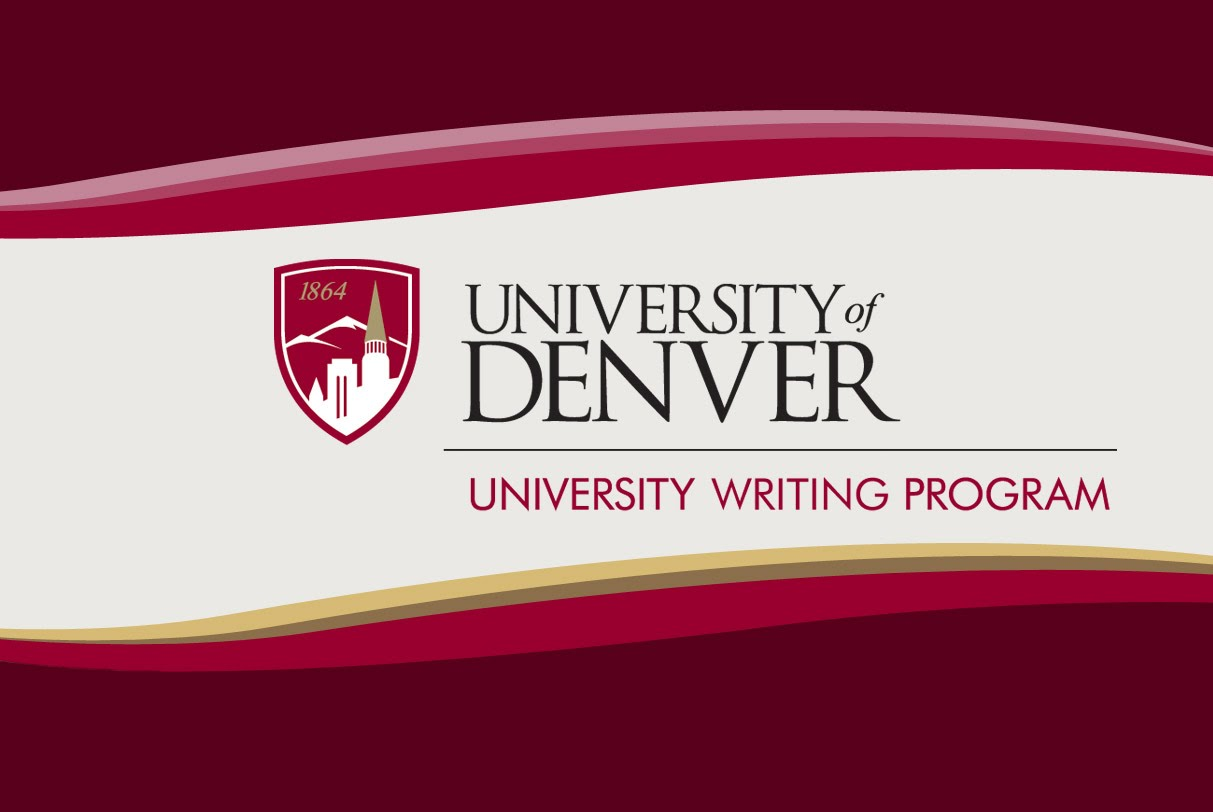 Faculty Handbook2nd Edition – July 2015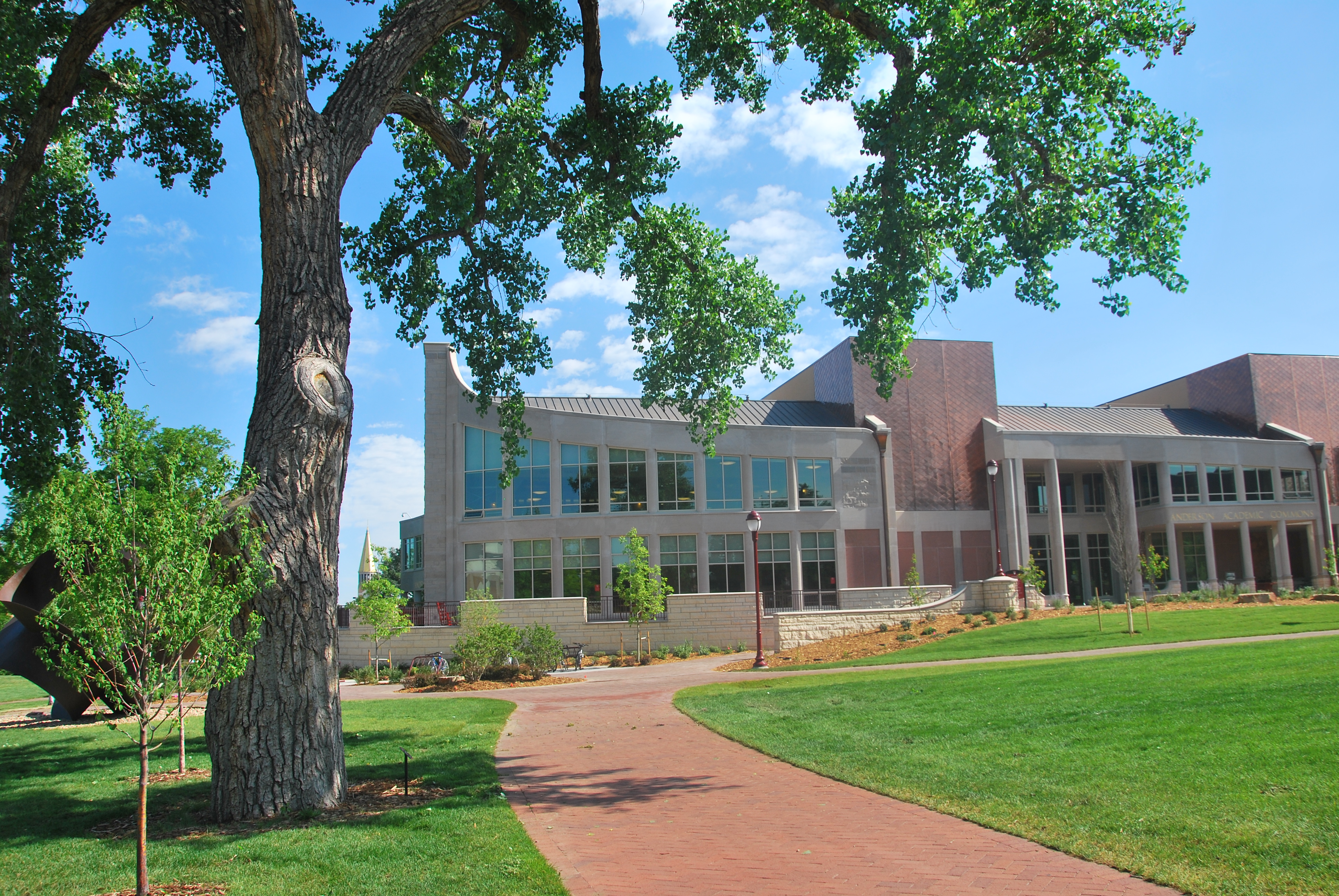 About this handbookWe’ve gathered information about aspects of the Writing Program of useful interest to its faculty, attempting to collate all policies and procedures, as well as information about courses; faculty expectations; program structure, initiatives, and history; campus resources; and so on.  Amy Kho and Alba Newmann edited the first edition of the handbook. Lauren Salvador edited the second edition. Please send queries, suggestions, or revisions to Lauren at lauren.salvador@du.edu , or contact me at dhesse@du.edu. Doug HesseExecutive Director of WritingCopyright University of Denver Writing Program282 Anderson Academic CommonsUniversity of Denver2150 E. Evans AvenueDenver, CO 80210writing@du.eduwww.du.edu/writing303-871-7448Second edition: July 2015Table of ContentsProgram Mission, History, Responsibilities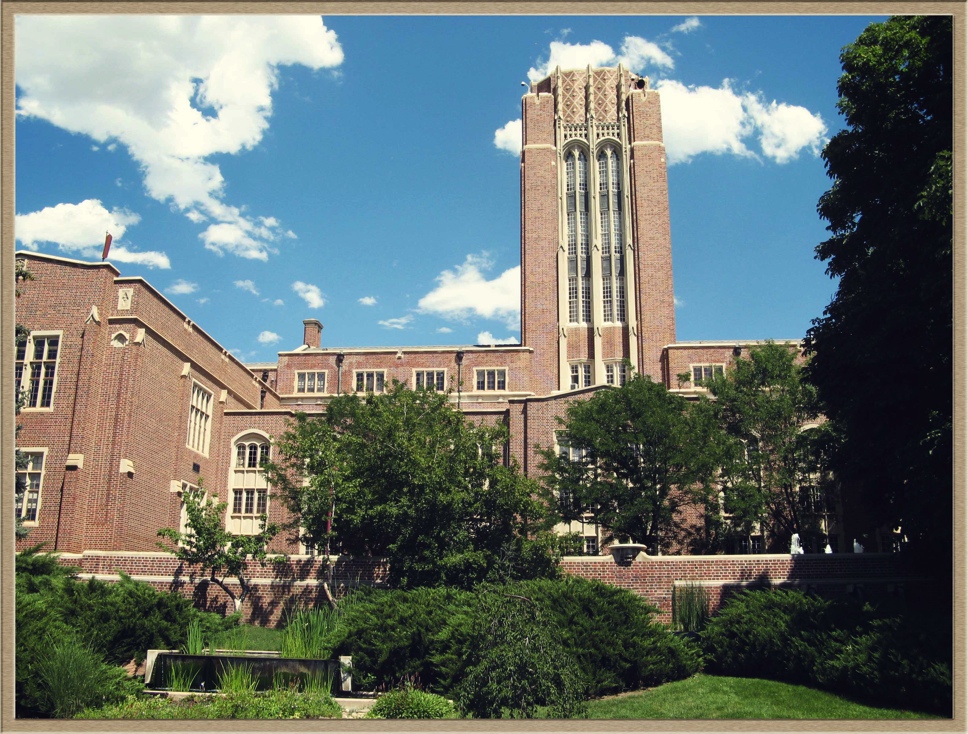 The Mission of the University of Denver Writing Program is to create a robust culture of writing on campus; develop strong student abilities through multiple writing experiences, develop the complex rhetorical skills needed in academic, professional, and civic life; teach according to the best research and pedagogy; assess the results rigorously; and provide a national model for colleges and universities seeking exemplary practices in teaching writing. The University of Denver’s comprehensive Writing Program is a freestanding department that reports directly to the Associate Provost, who heads Undergraduate Academic Programs. It supports all undergraduates as they complete three required writing and writing intensive courses, each in sections of no more than students, with additional WAC and WID experiences, enhanced by a well-staffed and supported campus Writing Center.  To create these experiences, the University reallocated base budget dollars. A new writing program director, Dr. Douglas Hesse, was hired in 2005, to begin at DU July 1, 2006.  Hesse, in turn, hired a Writing Center Director, an Office Manager, and the first complement of 19 full-time lecturers.The Writing Program received an additional lecturer line in 2010, three additional lines in 2011, and two additional lines in 2012, bringing the total fulltime staff to 28: 25 faculty, a writing center director, an executive director, and an office manager. On September 1, 2015, the lecturer positions were converted into a Teaching Professor series, with ranks at Assistant, Associate and full Teaching Professor. Each professor teaches six courses per year—with 15 students per section, this means no more than 45 students per quarter—and receives considerable professional development and travel funding.  The typical 0/3/3 load means no teaching assignment in the fall, which is devoted to faculty development, assessment, program research, and campus/community outreach.  At the same time the program was founded, the University also hired over 20 new tenure-line faculty in Arts, Humanities, Social Sciences, and Natural Sciences to build capacity for writing-intensive First Year Seminars and junior level Advanced Seminar courses.  The entire program is centrally (and symbolically) housed in new office and classroom space in the Anderson Academic Commons (the university library). 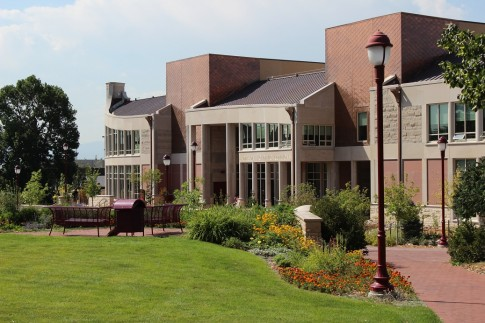 Writing Center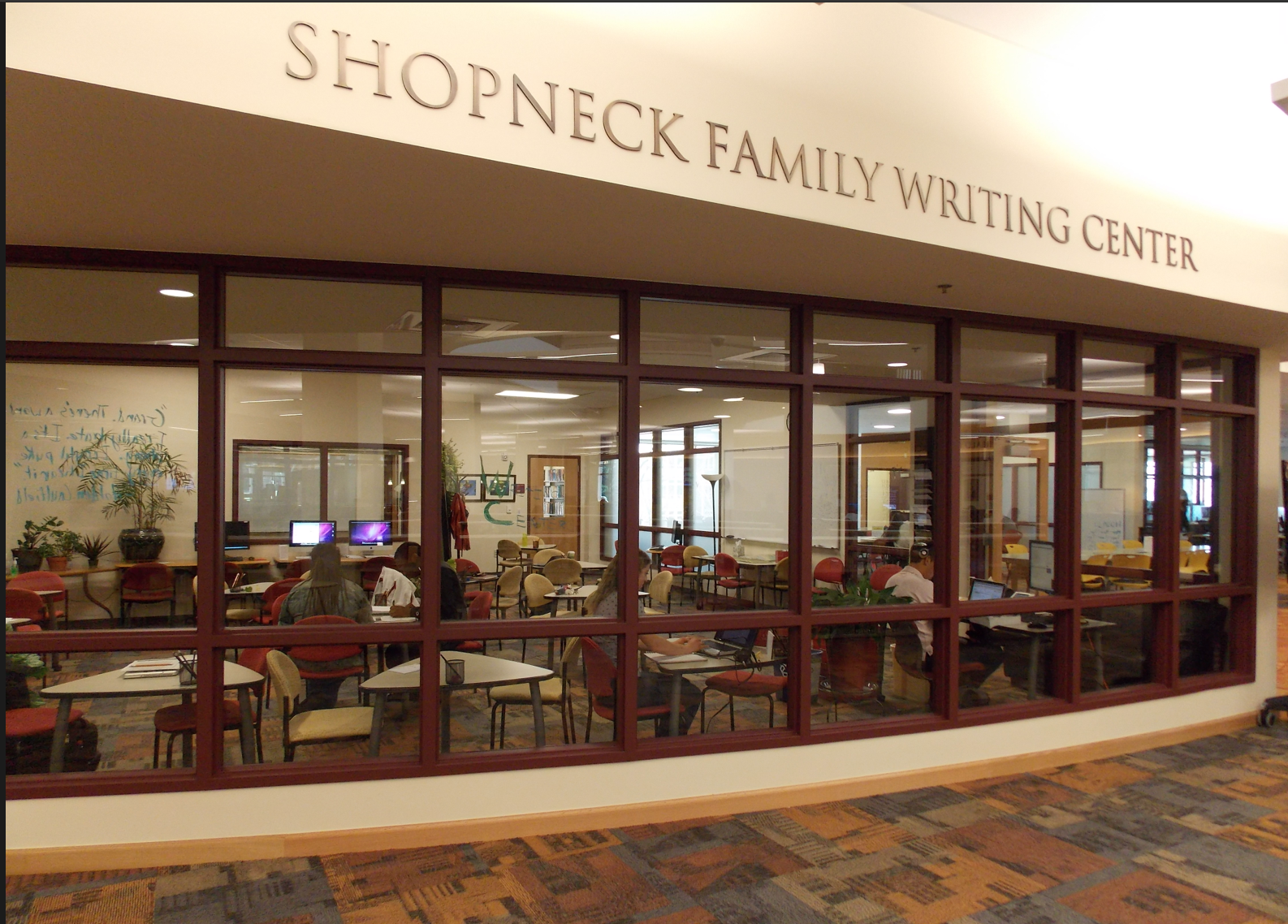 The University Writing Center supports and promotes effective student writing across the University of Denver campus through individual and group consultations and classroom workshops. The UWC’s consultations are collaborative and non-evaluative and are available to the entire campus community with the exception of the law school. The number of consultations has grown over its years of operations; and in its ninth year, UWC consultants conducted approximately 4050 individual sessions, half with graduate students and half with undergraduates. These consultations are conducted by a staff of trained student consultants (about 2/3 of whom are graduate students and 1/3 are undergraduates) drawn from across campus and including a substantial cohort from the English doctoral program. The UWC works with students at any stage in their writing process, from brainstorming to organization to stylistic questions, and on any topic; the UWC provides help with writing in any discipline as well as with personal writing, professional writing, and multimedia projects. For a description of the ways in which Writing Program Faculty can work with the Writing Center, see the section on Professional Service below.First Year Writing: WRITThe Writing Program is responsible for teaching the first year writing course sequence, referred to by the course catalog abbreviation, “WRIT.”  During the fall quarter, incoming freshmen take a First Year Seminar (FSEM), which introduces them to undergraduate academic topics and rigors. Writing Program faculty are eligible to apply to teach these courses, as are faculty from across campus. After completing the FSEM, students are required to take WRIT 1122, Rhetoric and Academic Writing, in the winter quarter. They then take WRIT 1133, Writing and Research, in the spring.Advanced students (such as those with extensive AP or IB writing experience) may opt to take an advanced sequence of these courses: WRIT 1622 in the winter quarter and 1633 in the spring. Honors students must complete WRIT 1733.For more information about these classes and their goals, please see Writing Program Courses section below (pg. 53). ASEMAfter completing all other common curriculum requirements, each student must complete a writing-intensive Advanced Seminar Course (typically in their Junior or Senior year—this class must be taken at DU). The ASEM Committee reviews proposals from faculty across campus and approves ASEM courses. Doug Hesse is currently chairing the ASEM Committee, with administrative support from Lauren Salvador. The Writing Program provides faculty development and support for these classes.Each ASEM is based within a faculty member’s scholastic passion and area of expertise, and is designed for nonmajors. The topic of the class is approached from multiple perspectives and some instructional time given to writing, as well. While knowledge and professional skills found in a student’s major and minor are important foundations for accomplishment, successful individuals also must be able to navigate a complex political, social, cultural and economic environment that challenges more traditionally limited concepts of higher education and competencies—the ASEMS recognize this. Studying in this setting, students are asked to demonstrate their ability to integrate different perspectives and synthesize diverse ideas through intensive writing on that topic. In these courses they write a minimum of 20 pages, some of which must be revised and polished, over at least three writing projects. They are also expected to revise writing based on feedback from the professor. The Writing Program works with faculty from across campus to design courses that will fulfill these goals. Writing Program Faculty may apply to teach ASEMS; contact Doug Hesse.	FSEMAll DU students are required to take a First Year Seminar in the fall they begin at DU. The Writing Program provides faculty development to FSEM faculty; however the program is administered separately under Associate Provost Jennifer Karas.  Writing Program faculty may apply to teach FSEM.  For more information on this program, see Other Teaching Opportunities section (pg. 68).Program as Campus ResourceThe Writing Program offers development opportunities and support for faculty in every department, from informal consultations to extended workshops. The goal is to teach students the ways of writing vital to specific disciplines and professions by helping faculty develop efficient and effective strategies for assigning writing.In addition to in-class workshops, faculty development workshops, and individualized one-on-one conversations about writing, the Writing Program also provides a number of publications and resources for DU faculty. These are housed on the Writing Program website and include: advice for DU Faculty on creating effective writing assignments, helping students with the writing process, and responding to student writing; an online survey of writing practices and expectations administered to tenure-track faculty during Fall 2006; references to important scholarship about the teaching of writing; strategies for avoiding plagiarism; tips for running peer review; as well as resources for scientific and ethnographic writing projects. The program publishes several supporting materials, most prominently Writing Beyond Writing Classes: Resources for University of Denver Faculty.Program as Professional and Disciplinary ResourceWhile the Writing Program’s mission is to enhance the culture of writing on our campus, we are actively engaged in enhancing the culture of composition pedagogy beyond DU as well. Our program has served as a model for the formation and development of writing programs nationwide.  We have presented about our program and its research at numerous conferences, including WPA, CCCC, WAC, WRAB, and many others.Structure of the Writing ProgramThe Program has 25 full-time faculty members, an Executive Director, a Writing Center Director, an Assistant Director for First Year Writing, a Writing Center Assistant Director, an Office Manager, and four to seven adjunct faculty.Leadership and SupportExecutive DirectorDoug Hesse is Founding Director of the Writing Program at the University of Denver and Professor of English.  The Executive Director is ultimately responsible for all aspects of the program, including the first-year curriculum and assessment; all hiring, professional development, and review; coordinating the ASEM program; providing faculty development and support for writing across campus; serving as supervisor to the Writing Center Director and other leadership; developing the program budget and representing program interests both on campus and off.Writing Center DirectorJuli Parrish is currently serving as the Interim Director of the Writing Center. (Eliana Schonberg was Founding Director.)The Director of the Writing Center (WC) is a faculty position that provides instructional support in writing to undergraduate and graduate students by establishing the effective operating of the WC.  The position requires (1) a terminal degree in Rhetoric and Composition, English, or a related field; (2) graduate coursework in composition studies or equivalent professional experience and/or scholarship; (3) previous successful experience teaching college writing.  The Director, who reports to the Director of the Writing Program, is ultimately responsible for all policy and staffing matters involving the WC and works with the Director of the Writing Program to establish its budget.  The WC Director is the public face of the Center, communicating with other administrators, faculty, students, and staff, and with members of the larger community in order to understand and support their expectations for student writing, and to keep current with communication changes in their fields. In light of her or his work on campus and of professional developments in the field, the Director initiates long-range planning for the WC, teaches graduate and undergraduate consultants how to work effectively with writers, and is responsible for supervising and evaluating the WC staff and resources. In order for the Director to provide professional development for WC consultants she or he will create training opportunities on campus and in the writing center community as possible.  The Director will also remain informed about current writing center theory and practice and engage in writing center scholarship through conferences and publications. Position responsibilities include:Teach, train, and manage a staff of consultants to give high-quality individual writing consultations and writing workshops.Set the policies of the Writing Center.Present writing workshops and other writing support programs to classes and student groups.Work with the Writing Program Director to develop activities that support instructors in the teaching of writing.Maintain records on consultations and outreach activities and assess their effects.Represent the Writing Center to the campus community by conducting outreach to administrators, instructors, and students.Teach within the Writing Program or another department in which he or she is qualified.Assistant Director for First Year WritingRichard Colby is Assistant Director for First Year Writing.  This is a ten-month position, with a salary pro-rated from the faculty’s 9-month salary.  The appointment term is three years and is open for renewal.  The teaching load is 3 courses per year. Candidates must hold a current appointment as professor in the Writing Program. The responsibilities of the Assistant Director for First Year Writing include:Serve as program ombudsperson. Address student and WRIT faculty concerns related to the WRIT sequence.Assist with student questions and concerns during each registration period and the opening weeks of each term.Resolve all transfer requests.  Plan WRIT course offerings each year; work closely with the Office Manager to schedule faculty teaching assignments.Review teaching in WRIT courses. Provide formative feedback as the opportunity or need arises. Write annual evaluations of teaching for each professor and adjunct.Hire, train, support, develop, and review adjunct faculty.  Coordinate the assessment of WRIT courses, including drafting the annual assessment report.  Participate in research and faculty development related to assessment.Serve ex officio on the WRIT committee.  Participate in discussions of curriculum and pedagogy.Represent the Writing Program on the FSEM committee.  Serve as liaison between the Writing Program and Academic Advising.Perform other duties as assigned by or negotiated with the Executive Director of Writing.Please feel free to contact the Assistant Director with any questions or concerns related to the First Year Writing Program.  Jennifer Campbell previously served as Assistant Director.Writing Center Assistant DirectorSarah Hart Micke is Writing Center Assistant Director.  This is a ten-month position, with two courses reassigned from the current faculty’s responsibilities, leaving a four-course teaching assignment.  The additional month’s salary will be pro-rated from the faculty’s 9-month salary.  The appointment term is three years and is open for renewal. Candidates must hold a current appointment as a professor in the Writing Program.  Responsibilities for the position include the following:Collaborate in teaching E 4830: Writing Center Theory and Practice in the fall quarter, including working with the Writing Center Director to design the syllabus and assignments, collaborating on creating lesson plans, team-teaching the course, and commenting on student papers.  Participate in mentoring new consultants including conducting observations in fall and spring quarters and holding occasional office hours in the Writing Center to be available for consultant concerns.Participate in interviewing and selecting new student consultants in spring quarter. Either supervise Writing Fellows, including organizing training and ongoing professional development workshops, assessing Fellows’ work in classes, and serving as a liaison between Fellows and facultyOR coordinate classroom workshops, including recruiting Writing Program professors to contribute to workshop efforts, coordinating faculty workshop requests, and expanding our collection of workshop materials.Collaborate with Writing Center Director to facilitate ongoing writing center research projects, including expanding the role of student consultants in these projects. The Assistant Director may also choose to start new projects.Assist with day-to-day operations in the Center including scheduling consultants each term and occasionally standing in for the Writing Center Director by being “on call” by phone in case of trouble during evening and weekend shifts.Perform other duties commensurate with the scope of the position as assigned by or negotiated with the Writing Center Director.Juli Parrish previously served as Assistant Writing Center Director.Office ManagerLauren Salvador is the Office Manager for the University Writing Program. (Amy Kho was the founding office manager.)  The responsibilities of the Office Manager include:Providing administrative support for Executive Director of University Writing Program, Director of the University Writing Center, and Writing Program professor and adjuncts.Responding to general inquiries and providing basic information about the Writing Program.Coordinating events and travel.Coordinating research studies: including maintaining all study records and communicating with subjects and researchers.Assisting with technology issues for faculty and Writing Center consultants.Processing direct pays, providing monthly budget reports to the executive director.Purchasing Card Holder.Managing Writing Program faculty grants and gainshare funds. Scheduling 74+ sections of WRIT classes for winter and spring quarters; and four or more sections in the summer and fall quarters.Maintaining course descriptions and prerequisites on BannerEvaluating faculty schedules for class assignment, room requests, and teaching schedules.Coordinating department payroll.Processing honorariums, research stipends, etc.Work Study coordinator and supervisorAdministering employee HR paperwork, records, evaluations, leaves of absenceProcessing background checks, new hire paperwork, and confidentiality statementsAnswering questions about DU benefits and HR processes, and directing in depth questions to the appropriate HR staff member.
FacultyThe following sections describe the nature of the positions of Writing Program Faculty, along with the criteria and calendar for annual review, and a detailed explanation of the three aspects of the Professor role: Teaching, Service to the Program and the Campus, and Professional Contributions.Nature of PositionProfessors are fully benefitted positions with a range of duties and responsibilities. Professors hold one of three ranks: Teaching Assistant Professor, Teaching Associate Professor, and Teaching Professor. Descriptions and distinctions between the three positions are detailed below. All professors teach courses, perform extensive professional service to the program and to the larger campus community, and are involved in scholarly efforts.  Faculty receive funding for professional development ($500) and professional travel ($1000). The Writing Program pays for professor memberships in NCTE/CCCC, provides a new computer every three years, and provides offices and complete support. Faculty have a 0/3/3 teaching load, with courses taught in winter and spring (with rare exceptions), in first-year writing sections capped at 15-17 students.  The fall quarter is given to curriculum and pedagogy development, assessment, research, and program/campus support; some faculty elect to teach First Year Seminars in the fall quarter.  In their teaching, professors closely follow the Program’s goals, features, and policies; participate in all faculty/program development activities; serve on committees; and perform assigned professional service work, which includes research and assessment, consulting in the Writing Center, and program outreach on campus, primarily helping other faculty on campus learn to support student writing effectively.  Professors are reviewed annually and are eligible for renewal indefinitely.  The annual review process is weighted 60% teaching, 30% professional writing-related service to the program and/or campus, and 10% scholarly work.Teaching Assistant ProfessorAppointment as a Teaching Assistant Professor in the Writing Program requires the degree, coursework, and teaching experience expected of a faculty member whose teaching, service, and scholarly work are consonant with current best practices in rhetoric/composition/writing studies. Candidates demonstrate clear promise not only for teaching writing effectively but also for contributing to other programmatic missions.  This chart represents features or criteria that describe candidates qualified for the Teaching Assistant Professor rank; they constitute hiring qualifications. As indicated in the chart, there are several ways in which a candidate may fulfill these qualifications. (We see all of these criteria as informing well-rounded skills that lead to excellent teaching.)Teaching Associate ProfessorAppointment at or promotion to the rank of Teaching Associate Professor comes after a sustained record of teaching effectiveness and a clear promise of its continuation; this credential is essential. Appointment at or promotion to this rank also indicates a solid record of effective professional service, with promise that this will continue and evidence of scholarly or related contributions.  There will be a set of guidelines that explain how to prepare a dossier for promotion.Teaching ProfessorAppointment as or promotion to Teaching Professor signals that an individual has demonstrated performance at a very high level as a faculty member in rhetoric/composition/writing studies.  It requires a sustained record of teaching excellence at the highest levels expected in the profession, or it requires consistently strong teaching coupled with exemplary professional service, including to the campus and program, service that enhances the quality of learning and teaching well beyond one’s own classrooms.  Significant scholarly achievement may be one aspect of the latter, but it may not be the sole or primary one.  Promotion to Teaching Professor comes with the expectation that the individual will continue to perform at this high level.Selection Process for the Teaching Professor SeriesA search committee consists of the Director of Writing as chair; two professors elected by their peers; and one or two professor appointed by the Director for diversity (gender and/or area of scholarship, background, etc.).  Positions will be advertised through the DU hiring process, and all applications will be handled online through the DU Jobs website.Members of the search committee must maintain highest confidentiality during the search process.  Until finalists are announced, all deliberations and decisions are internal to the committee.The search committee will review applications beginning by a set date.  A reasonable number of semifinalists will be selected for 30-minute phone interviews.  We will request writing samples, reference letters, and other information from these semi-finalists, and we will telephone at least one reference for each candidate.The search committee will identify at least two candidates for campus interviews for each position.  We will aspire to schedule these interviews to occur within a two-week period.  Prior to the visits, the search committee will make available application materials from the finalists.  In addition to one large group meeting, the goal is to have all faculty meet in a small group setting with each finalist.The search committee will solicit written responses from the faculty and selected other campus constituents.  This input will be considered in a search committee meeting held to discuss the strengths and weaknesses of the finalists and to arrive at recommendations.Weighing the committee recommendation, the Writing Program Director will make the final appointments.Professor Responsibilities and their Weight in Annual ReviewCourse teaching 60% (elaborated below)Overall effectiveness in teaching assigned classes, based on the winter and spring teaching materials described below, and an analysis of teaching.  Components of your overall teaching rating are 1) quality of your course designs in consonance with program course goals; 2) quality of interactions with students as reflected in responses to student writing; effective use of class time; and student course evaluations; 3) quality of your annual teaching analysis; 4) Contributions to the quality of teaching program-wide, such as development and sharing of materials, mentoring colleagues, organizing teaching events, and so on.Service to the program and to the campus 30% (elaborated below)Includes such things as consulting in the Writing Center, working with students and faculty around campus, developing program or campus materials to support writing and teaching, participation in writing research projects, assessment, service on committees, participation in or leadership of co-curricular activities, participation in workshops or seminars (either led by the Writing Program or by other groups on campus), student organization advising, and so on.  Contributions in areas central to the program’s mission (such as the Writing Center and its outreach or program research and assessment) will be weighted more heavily.  Leadership roles that result in clear outcomes will also be recognized.Professional contributions: research, scholarship, and/or creative Work 10% (elaborated below)Refers to broad contributions to the profession beyond DU.  Includes such things as conference presentations or related scholarly activities, publications, service in professional organizations, scholarship of teaching and learning projects, work submitted and in progress, grants, and so on.  May also include Civic Engagement activities centrally tied to the mission of the program and the university.  For example, working in a community literacy program or developing communications for a not-for-profit agency would count; helping build a Habitat for Humanity House would not (although it is a very fine thing to do).  Contributions in areas centrally related to rhetoric and composition studies will be weighed more heavily, though outstanding work in any academic field will also be recognized.Professors are expected to keep current in composition studies and to produce occasional research, scholarship, or creative work.  This can take the form of talks, workshops, or local, regional, or national presentations as well as publications.  Usually, we expect some modest professional activity each year, even if it’s attending a conference related to rhetoric and composition studies.  Elaboration of Professional Service ResponsibilitiesBecause the professional service expectations are likely to be least familiar to new faculty, we’re explaining them in some detail. Shared Governance and Basic Service to the Program and the Campus Shared governance refers to the longstanding ways that faculty members have shared responsibility—with one another and with administrators—for vital decisions concerning the operations of universities, especially including matters of curriculum, policy, evaluation, and so on.  Being involved in shared governance is a basic writing and responsibility of being a university professor.Standing Committee WorkAt least every other year, each professor will serve on one of the five standing committees described above.  Professors are invited to indicate a preference to serve on a specific committee, though committee appointments, including chairs for each committee, will be made by the Steering Committee.  A note on chairing committees: Chairs see that the group’s work gets accomplished.  Most importantly, this means convening meetings, setting agendas, seeing that people are assigned to tasks that the committee is charged with doing, keeping things on schedule, and facilitating communication, both within the group and from the group to others.  Chairs are not expected to be experts, nor do the lion’s share of a committee’s work, but rather they should help to coordinate the efforts of the group, so that the group as a whole is able to accomplish the committee’s charges. Ad hoc CommitteesFrom time to time, the program or the university will form ad hoc committees (sometimes called task forces) for the purpose of achieving a specified task or purpose, disbanding when that task is accomplished.  An example in the Writing Program is when we need to form a search committee, as is described above.  Examples in the University are the Renew DU and strategic planning committees.  Some ad hoc committees are elected, but others are appointed.ElectionsOccasionally, the Writing Program holds elections to fill positions, such as seats on the Faculty Senate or on hiring committees.  Candidates must carry a majority of votes cast in order to win a seat in an election. To accomplish this, we hold a series of run-off elections, as needed.Note: Shared Governance and Basic Service are Ongoing.  Just as with faculty in every department on campus, so are writing professors expected to contribute to standing committees and similar efforts throughout the fall, winter, and spring quarters.  Basic committee work knows no calendar, though the program and, generally, the campus respects June, July, and August as times when only extraordinary circumstances require faculty work.  The “cost,” if you will of shared governance is doing the work when it needs to be done.  The alternative is ceding all important decisions that affect faculty to distant administrators.Professional Service Projects (“the fall project”)When the writing program was formed, lecturers were assigned to teach only in the winter and spring quarters.  This was done to allow faculty in the fall to serve as “a professional resource” to the program and the entire campus.  The Program has since formalized some of that effort , which is imagined as each faculty member devoting about 15-17 hours per week during the fall term (150-170 hours total) either to teaching ASEM or to a “fall professional service project.”  We expect that shared governance and basic service, including faculty meetings, will require about 4-6 hours per week during the fall, which means that faculty will “owe” the program and campus some 25 hours or fewer per week.  This leaves, by intention and design, a large amount of time during the fall quarter to develop and polish courses and to do one’s own research and writing.Therefore, every professor who is not teaching FSEM or ASEM during the fall quarter proposes a fall service project.  We have experimented with both “centralized” and “decentralized” fall projects: with a small number of projects developed by a central group to an array of projects developed by individual professors or groups of professors, respecting their discretion in defining activities that both suit their interests and advance program goals.  We’ve settled on the latter approach, for reasons we explain below.  But first, however, some practical information.Early each September, professors will present the professional service projects they will pursue during the fall quarter.  They may develop projects individually or in self-organized groups, and people are certainly welcome to participate in more than one effort (see Initiatives and Projects, below, for some examples of projects that faculty have pursued).  After receiving feedback, faculty will develop a brief final description of their project(s) and submit it to Doug by September 15. The description, which should be a few sentences to a paragraph, should a) briefly characterize the project; b) explain how it will further program goals; c) explain any methods and anticipated difficulties; d) make a case for program resources (if appropriate); and e) explain the outcome(s) or “deliverables” of the project, along with a timetable.  We encourage projects that reach completion by December; however, we also know that some projects have longer durations; for them, interim rather than final checkpoints will probably be more appropriate.  All professors will provide a brief report on their fall activities by December 15. Each professor will be asked to chart his or her professional service contributions.  What are examples of projects?1.  The Writing CenterThe Writing Center is a top priority for the program, and skillful contributions of professors are crucial to its success.  It is probably the single most important and valued fall service project. Each year a number of faculty members choose to fulfill a portion or all of their service commitment by working in and with the Writing Center. Their contributions take various formsConsultationsWriting Program Faculty can serve as consultants in the writing center—taking a collaborative, non-evaluative approach to working one-on-one with student writers in 45 minute consultations. Faculty member consultants are typically scheduled for 2-6 hours per week, with extra hours during the first three weeks of the fall quarter, as new student consultants are trained.WorkshopsEvery quarter the Writing Center receives dozens of requests for in-class workshops tailored to individual course needs at both the undergraduate and graduate levels. These are facilitated by pairs of Writing Program faculty and may focus on process (ie, brainstorming, outlining, revising, peer-review) or discipline-specific concerns (such as citation style), or on genre-specific writing projects (such as literature reviews). Professors meet with the faculty member requesting the workshop several weeks in advance of the workshop date, to discuss the writing project students will be working on, and to design a 45 minute-1 hour workshop that fits the class's needs. This conversation also offers an opportunity to talk with faculty about assignment design and evaluation.1.  Faculty consultationsProfessors associated with the Writing Center may have the opportunity to work with faculty members one-on-one regarding assignment design and evaluation, and to set up regular meetings with faculty members who wish to work on their own writing.2.  Research projectsThe program has amassed huge volumes of student writing and other data over the past seven years.  There are any number of projects to be done analyzing student writings collected for the portfolios, for example, or the writings collected each January.  New projects could include interviewing groups of students, ethnographies of classrooms, having students perform writing tasks, studies of faculty writing practices on campus, and so on.  Previous research projects have included the longitudinal study of writing, the electronic portfolio project, the analysis of student error, the writing in the majors project, and others.3.  Publications and resources projectsThese projects include developing resources that could be useful for teaching, both within the program and across campus.  Examples: identifying and compiling within Portfolio a number of articles and writings that could be assigned in WRIT courses; developing some videos (as through Camtasia) for teaching certain strategies or concepts; developing some guidelines and resources for particular teaching situations (for example, video projects, or working with ESL students); articles for a program newsletter that distill key ideas for nonexpert readers; creating an event on campus; editing and publishing videos and recordings that we’ve produced of visiting speakers over the years.The bottom line is that this project must create value related to writing, for the program (or groups of faculty within it) or for campus.  To cite extreme examples, writing a memoir is worthy undertaking, but it’s not a fall service project.  Creating an on-line anthology of readings for WRIT 1133, along with some teaching materials related to it, is a worthy fall service project.Anticipated questionsAbove there’s mention of “making a case for program resources.”  What does that mean?Certain kinds of research projects might benefit from the investigator(s) being able to pay research subjects, hire people to do scoring or rating, and so on.  By August 1, the Director will announce any funds available for this purpose and provide details about applying for them.What if I don’t have any ideas for service projects and don’t wish to contribute to the Writing Center?We will spend some time in faculty meetings discussing ideas for projects, and Doug will outline several specific possibilities—which people can pursue or ignore, as their interests move them.  Some of your colleagues are likely to have “larger” projects in mind that might benefit from team efforts.What are “self-organized groups”?We mean these pretty plainly as the phrase indicates.  You might have an idea for a project that you believe will go better with two or more participants.  You chat with some colleagues or send an email to CharlesLamb. (“Hey, I’m interested in X and wonder if anyone else would like to do X with me”).  A few of you decide to team up, and you put together a joint project. Or, however else you want to self-organize.I’m worried that a project might overlap with the “jurisdiction” of a standing committee. Clarification?You should be familiar with a committee’s charges and efforts and try to develop projects that don’t fall under the “normal” purview of the committee.  Those might include projects requiring considerably more data collection and analysis than the committee might do in its 5 or so hours per week.   A conversation with the Director and with the committee chair should clarify things.What about the potentially hazy area between “professional service” and “teaching development?”Many service projects may well have strong teaching implications.  For something to “count” as professional service, rather than individual teaching improvement, it should have a couple of characteristics: it should be based on considerable research, of whatever appropriate kind, and it should result in materials clearly designed to meet the interests and needs of a broad group of program faculty.What about projects whose “effects” are significantly outside the program?Projects with the potential to shape campus reaction to the writing program need to be of high quality and consistent with broader program efforts.  (A good example of such projects from the past is WIMP, see below.)  As a result, people planning such efforts need to be in careful conversation with the Director. Why has the program set up the fall project this way?We’re confident that writing program professors have individually and collectively developed the knowledge and perspectives to assume more agency.  We think the program’s collective goals will be advanced best at this point by supporting that agency.The Annual Review ProcessOverviewFormative assessments help people grow as teachers and members of the profession, and the DU Writing Program values this highly. At times, the university and other forces also require summative assessments, a judgment of how well individuals have performed during a certain time period. At DU, chairs and directors complete annual reviews early each fall.  These become the basis of annual pay increases and, in the case of tenure-track faculty, they provide input on progress toward promotion and tenure.  At DU, salary increases take effect January 1.  The Director of the Writing Program will ask you to submit materials by various dates (and explaining that process is the main point of the section below).  The Director will review them and meet with each Professor each fall to discuss performance during the evaluation period.  Shortly before Christmas, the Director will provide a summative review letter that also includes merit raise information.  Following are the categories used for the annual review, with rough percentages assigned to each.  For each Professors may receive a broad rating of “Unsatisfactory,” “Needs Improvement,” “Fully meets all expectations,” “Exceeds expectations,” and “Exceptional Performance.”General Annual Review Calendar (may be adjusted to fit calendar) September 15 	Upload several documents and statements to Activity Insight1.  Self-analysis of teaching2.  Copy of final WRIT xx22 syllabus.3.  Copy of final WRIT xx33 syllabus.4.  Three commented student papers from WRITxx22.5.  Three commented student papers from WRIT xx33.6.  Statement of professional service contributions7.  Statement of other scholarly and professional contributions 8.  Statement of goals or plans for the upcoming year9.  Your current CV10.  Optional illustrative artifacts.	Oct/Nov 	Review conversation with Director 	December 	Receive written Performance and Salary review 	January 15 	Week 1 syllabi for winter courses (uploaded to Portfolio)	March 25 	Week 1 syllabi for spring courses (uploaded to Portfolio)April 1 	Three commented student papers from one assignment, plus assignment, from each winter course (uploaded to Portfolio or to Google Drive)Final full syllabi from winter courses (uploaded to Portfolio)June 15 	Three commented student papers from one assignment, plus assignment, from each winter course  (uploaded to Portfolio or to Google Drive)Final full syllabi from spring courses (uploaded to Portfolio)Review of Teaching:  DetailsThe program strongly values multiple measures, including review of course documents, classroom teaching, student evaluations, contributions to the program’s teaching mission and environment, and the professor’s own reflective analysis.  All lectures will provide materials each year to document the quality of their teaching in WRIT courses and, optionally, their contributions to teaching in the program, on campus, or in the field.  Regular reflections on teaching are good pedagogical practice, are vital to the annual merit process, and serve important rhetorical purposes for the program as a whole.  The quality of anyone’s teaching typically is signaled by a combination of elements, including course design (as manifested, for example, in syllabi, assignments, and course materials); interactions with student writers (for example, classroom practices, feedback on writings, etc.); students’ perceptions; student achievements; and, optionally, evidence of practices or materials that are adapted by others.  All faculty will get feedback from the Assistant Director of Writing and from students and will upload their syllabi to Portfolio.A. Get Feedback from The Assistant Director of WritingThe Assistant Director of writing will visit one course per year.  Afterwards, he or she will write a note that describes what happened during the class and what seemed to be the goals of the class meeting, describe particularly effective moments in the class (including perhaps not only what you did but also what the students did), and offer some thoughts on future class meetings. B.  Have Students Complete Course EvaluationsWe’ll use the minimal survey required by the university, along with some additional questions that are especially pertinent to teaching in writing courses.  Students are asked to respond to the following:For questions 1-14, respond: Strongly Agree, Agree, Agree More than Disagree, Disagree More than Agree, Disagree, Strongly DisagreeI completed a substantial amount of writing in this course.The course enhanced my understanding of writing and rhetorical strategies.The course enhanced my writing abilities.The course enhanced my skills of critical thinking and analysis.The instructor showed a commitment to my development as a writer.I revised papers after receiving feedback from the professor or my peers.The instructor provided feedback in a timely manner.I had a strong interest in taking this course.The course was intellectually challenging.I learned a great deal in this course.The physical setting of the classroom contributed to my learning.My classmates contributed to my learning.Overall, this is an effective instructor.Overall, this is an excellent course.Please write about the strengths of the course or instructor. Please write any suggestions for improving the course.At DU all faculty members’ numerical evaluation scores are available online. These can be accessed via Webcentral, by clicking on the Courses tab, then clicking on the Course and Teacher Evaluation Summaries button (on the left hand side of the page) and entering the faculty member’s name.C.  Upload Syllabi to PortfolioEach quarter upload to Portfolio two “syllabi” from each course you taught. (A.) The syllabus you hand out during week one (submit in Week 1); (B.) A comprehensive syllabus that reflects the course as you taught it (submit in the week after the term ends). The final comprehensive syllabus should include all the assignments you made; please cut and paste them into this (probably very lengthy) document. The Assistant Director and Director will look at a single two- or three-week detailed segment of your course, which outlines in some detail what you did. You’ve got a couple of options. One is to choose a section of the course to render in some detail in the final syllabus; the other is to render the whole course in detail but choose one section that you want us to look at closely. We ask you to upload syllabi to Portfolio for two reasons. First, professional development interests are served when syllabi can be seen by any member of the portfolio community.  Second, this is the easiest way to archive syllabi in an easily accessible fashion.  More Detailed Documentation of TeachingBeyond the are two approaches to documenting your teaching.  Option 1 is required for faculty in their first three years of teaching in the program but may, of course, be used by any faculty member.  Option 2 is available for anyone who has received three satisfactory teaching reviews. Option 1:  Document Your Teaching Using the Standard Process1.  Write a two- to four-page discussion of your teaching during the previous winter and spring. (You will have a limit of 14,000 characters and spaces in ActivityInsight.) Explain such things as your goals and approaches, challenges you encountered, and ways in which you were particularly successful in fostering student learning. Emphasize any innovations. Also, discuss how you have enhanced teaching by others (developed common teaching materials, led workshops, done teaching observations or written teaching letters, participated in a course improvement projects, etc.). Your statement will be effective if you can point to specific artifacts that document your claims (assignments, student papers, classroom activities, etc,; your syllabi will be available through portfolio).  Additionally, your statement will be compelling if you set your discussion in wider contexts, particularly in relation to developments in the profession, as reflected in books, journal articles, and ideas currently prominent in the discipline and in higher education. Finally, you might discuss what you have learned about the courses, yourself as a teacher, students, or student learning during the previous year, and how will inform your planning for future teaching. Optionally, you could also discuss some teaching and learning research questions that you find promising.2.  Please upload to Activity Insight a full final syllabus for one WRIT xx22 course you taught during the past year.3.  Please upload to Activity Insight a full final syllabus for one WRIT xx33 course you taught during the past year.4.  (Only if applies).  Please upload a full final syllabus for an FSEM, ASEM, or other course you might have taught during the previous year.5.  Please upload into Activity Insight 3 commented student papers, combined into a single document, from one assignment in a WRIT xx22 course you taught during the past year. If you’re writing comments by hand on the papers, you can scan them into a single document in the writing program office. If you’re commenting online, you can cut and paste the sets of papers into a single Word document, perhaps with section breaks between them.  Lauren can provide technical help for combining PDFs.6.  Please upload into Activity Insight 3 commented student papers, combined into a single document, from one assignment in a WRIT xx33 course you taught during the past year. If you’re writing comments by hand on the papers, you can scan them into a single document in the writing program office. If you’re commenting online, you can cut and paste the sets of papers into a single Word document, perhaps with section breaks between them.  Lauren can provide technical help for combining PDFs.Option 2: Teaching Portfolio for Advanced Successful Professor Approved by the Steering Committee, 2/15/13Faculty who have had three consecutive years of satisfactory teaching evaluations may either continue the established process described above or provide an annual teaching portfolio that demonstrates quality of teaching in WRIT courses.  Individuals will create those portfolios in whatever fashion they determine are rhetorically astute.  A digital version of the portfolio should created and available in a form easily accessible and useful to the Director of Writing, the Assistant Director for First Year Writing, and the Office Manager by September 15.  Veteran teachers eligible and wishing to follow Handbook Option 2 should still write a brief statement, at least, in Activity Insight; that statement should characterize their teaching portfolios and describe how to access them.In order to address emergency situations, to establish an archive of how individual courses were designed and taught, and to serve as a resource to colleagues in the program, all faculty, even those electing Option 2, will continue to provide course syllabi in Portfolio. 7.  Review of Service: DetailsExplain your professional contributions for the period of September 1 to September 1 by uploading to Activity Insight a document of not more than 7500 characters and spaces.  Promote yourself (but do consider your ethos), making the best case for your contributions.  Explain what you were involved with, what your role was, what your specific contributions were and how these efforts benefitted the program or the profession. Your statement should have two elements.  First, it should report on your “fall project,” the annual professional service project that professors do in lieu of fall teaching.  Describe in some detail what you did, with particular attention to outcomes (for example, number and kinds of workshops you might have led as a writing center consultant or reports/studies completed or data gathered).  For any projects still in process, that is, projects that couldn’t reasonably be completed during the 150 or so hours expected during the fall, provide a progress report.  Note: Doug already access to statements you uploaded in December 2014.  Also Note: if you taught FSEM instead of performing a professional service project, please provide a commentary on/report on/analysis of your teaching in that course.Second, it should report on your other program-related professional contributions throughout the year, and your specific contributions to writing committees.  Annotated lists are fine.  8.  Review of Professional Contributions: DetailsPlease upload to Activity Insight a statement of scholarly/other professional contributions. Include publications or presentations, service to the discipline, salient campus or community activity, etc.  Lists are fine.  Limit: 5000 characters+spaces.    9. Statement of Goals for the Upcoming Year This section should look forward rather than back. Upload to Activity Insight a statement of not more than 5000 characters and spaces that explains your teaching, service, and professional goals for the upcoming year, including your plans for your fall professional service. Be specific but also realistic.10.  Upload your Current CV to Activity Insight (as a document). 11.  Optional (and perhaps uncommon).  If you wish, upload additional artifacts you believe important to this review process.  These could include things like letters, programs, copies of publications or documents, copies of presentations, slides, etc.  Make sure they’re clearly labeled and easily understood by a busy person dealing with lots of documents.  These should be in a single document uploaded to Activity Insight.The Reappointment and Promotion ProcessesFaculty in the Teaching Professor Series undergo a third-year review, as assistant professors.  In their sixth year they are reviewed for promotion to Associate Professor.  Associate Professors are reviewed every fifth year, until promotion to Teaching Professor.  Teaching Professors are reviewed every seventh year.  At each stage of the process, faculty need to complete a file.Making Your Review and Promotion FileSample table of contents Cover letter, the contents of which are commensurate with the following breakdown: 60% teaching, 30% service, 10% scholarshipCVAnnual review letters from Director of WritingArtifacts for teaching: 60% for service 30%for scholarship 10%This document consists of several sections: an overview of the content of the review or promotion file, advice about writing the cover letter, and advice about how to choose artifacts to illustrate teaching, service, and scholarly contributions. In the last section, we provide criteria and potential examples of what might be valued for each element. The  review and/or promotion file is the way to demonstrate accomplishments as a faculty member to an audience of immediate colleagues and, ultimately, of colleagues and administrators across campus. Through the artifacts assemble, and, as importantly, through the analysis that frames these artifacts, one should create a coherent and compelling narrative of one’swork as a teacher, citizen of the university, and scholar. In doing so, the quality of the artifacts chosen to represent one’s work and one’s ability to synthesize and make connections among these artifacts will serve better than simply amassing a large quantity. Rhetorical Situation of the Promotion FileProbably the most important thing to keep in mind is the rhetorical situation.  Your promotion file will represent you at various stages, to various audiences.  Probably the most crucial is the departmental level, where a group of your colleagues face the task of trying to determine whether the body of your work, as represented in your file, fulfills the criteria for promotion.  They are looking for clear and compelling evidence of your performance over the entire review period since your last appointment or promotion.  Generally, they want evidence that allows them to determine that, yes, the record fits the requirements; their work is happier if they can make a positive recommendation.   Others will judge the quality of their analysis and decision, so you want to help them, as compellingly and concisely as possible, to understand and represent your work so they can write a letter that states a decision and provides a compelling rationale.  This letter, along with your file, will go to a college-level committee or administrator.  That group/individual will write another evaluative letter that will go to the provost and then, ultimately, to the DU Trustees for final approval.  The further your file moves up the process, the more people will pay attention to your CV, your cover letters, and the letters written by each evaluative group along the way.  And the less they will pay attention to the artifacts.  At the department level, however, the artifacts matter a great deal, and how you present and interpret them  goes a long way toward helping your colleagues on the department committee interpret and present them to others.  Remember that, at every level, each group is trying to determine one thing and one thing only:  does the career represented in the file fulfill the established promotion criteria? A Quick Word on ArtifactsThere are advantages to living a professional life with an eye toward eventually producing a review or promotion file at various junctures.  The promotion criteria make clear that it’s the cumulative contributions and accomplishments over time that matter.   Second, as we noted above, the selection and presentation of your artifacts is crucial.  Decide which are the very best examples of your accomplishments.  Put them front and center.  Discuss them especially in your cover letter.  Relegate secondary materials to secondary positions.  Your evaluators’ judgements are not done by the pound or the pixel but, rather, by the quality in relation to the established guidelines. Any artifacts that need brief explanations in order to make them comprehensible to others, should, of course, have those explanations attached. Clarifying explanations are not intended to take the place of the cover letter. Writing the Cover Letter/Statement (2-5 pages)There are many ways to approach a document such as this, and different approaches will work more successfully for different faculty. You might think about whether there are themes that carry across your multiple areas of work, whether in terms of a theoretical lens you apply to your teaching and your research or in terms of a particular population with which you engage particularly well in both your classes and your service. You might find it helpful to treat this as a narrative with a beginning, middle, and end, or you may prefer to treat the teaching, service, and research sections as independent units with their own internal logic. Whatever approach you take, think about how you can make an argument for the value of your work to date and draw connections for your readers, including for readers who may be unfamiliar with our field. How does your teaching, service, and scholarship connect to and contribute to the Writing Program and the University’s larger goals and missions? If you have any doubts or confusions, think of the cover letter as having three sections: Teaching, Professional Service, and Scholarly Contributions.  Make each of them a heading. Given its primacy in our evaluative criteria, the Teaching section should be the longest, etc.  Within each section, you might identify a theme or construct a narrative.  For example, within your teaching section, one narrative strategy would be to show how and why your teaching has developed and progressed over time.  How and why have you modified assignments, for example, or classroom practices?  How have your interactions with students and colleagues—and your understanding of the professional literature and best practices—inflected your teaching over time?  Somebody talking about Writing Center workshops as part of her service contribution might talk about the types of work that go into creating and facilitating those workshops, the results she has seen for colleagues across campus who are involved with her workshops, the results for students who attend the workshops, and the impact that doing these workshops has had on her own teaching. In describing your scholarship, you might find it useful to identify any coherent themes evident across multiple projects as a way of demonstrating a set of planned or emerging research interests. The lack of such a thread would not necessarily reflect poorly on your scholarship, but the ability to do so would be viewed as a positive.  Potential Artifacts to be Used as DocumentationAll materials should reflect work conducted since the last appointment/promotion. Teaching Associate ProfessorTeaching ProfessorAdjunct FacultyThe Writing Program hires a small number of adjuncts to teach courses during the fall, winter and spring quarters.  Adjuncts are primarily responsible for teaching, and as such, teaching ability is a key criterion for adjunct selection, along with relevant degrees or coursework in rhetoric or composition studies.  One priority is ABD status in the DU English graduate program, accompanied by experience working in the DU Writing Center.  Seniority is another priority.  Adjuncts are invited to participate in all aspects of Program life, including faculty meetings, professional development opportunities, and other campus events.  Adjunct faculty are provided with office space, laptops, printing/scanning, and technology support during their tenure with the Program.  Access to Faculty course materials, such as syllabi and assignments, is available through the Writing Program’s Portfolio site. These can serve as an important resource for gathering ideas and formulating one’s own assignments. Just a note: if you would like to make use of any of the materials housed in the Teaching files on Portfolio, please contact the faculty member who designed and posted them—both as a courtesy and also to learn what modifications, if any, the author of the documents would recommend; many of the pieces posted are still works in progress.Adjuncts are paid per course; these are non-benefited positions.  Adjunct faculty are reviewed through processes similar to those for professors, including review of course documents, observations conducted by the Assistant Director for First Year Writing or other faculty mentors, and student evaluations. Resources: The Assistant Director of First Year Writing is the person you should ask if you have questions about University policies, curriculum, course content, or other questions regarding your role as an adjunct faculty member. You should inform the Assistant Director if there are any safety issues, honor code violations, or other situations that hinder student learning and a collegial environment—either in the classroom, or elsewhere within the University.Standing CommitteesThe Writing Program has five standing committees, one elected and the others appointed. Professors are invited to indicate committee preferences, including the preference that they not be assigned to a committee.  The Steering Committee will appoint members, including chairs, and it will also identify charges or priorities.Steering CommitteeCoordinate the various committees. Appoint committees by June for the following year. Appoint a chair for each committee. The Chair's role is to ensure that the committee accomplishes its charges and regularly inform the Steering Committee of progress or challenges.Work with the Director to identify and prioritize specific charges for each committee.At least one Steering Committee member will be a member of each committee. Given their responsibilities, Steering Committee members should not chair another committee, nor should they be expected to take leading roles in committee work. As a matter of simple fairness, their committee responsibilities will be somewhat lighter than those of their colleagues.Coordinate an evaluation of the Writing Program Director.Meet regularly to discuss Writing Program matters, including ideas, observations, and questions that individuals or groups might bring to the committee as a whole or to individual members.Curriculum and Assessment (generally 4 members) Foster conversation about our program’s assessment practices and generate discussion points or recommendations following assessments.Identify teaching trends in our department, looking at such artifacts as teaching reflections, aggregate student course evaluations, syllabi/assignment study, or other research means.Each fall, review and interpret goals, features, and policies for WRIT courses and make recommendations to the Steering Committee, including a possible recommendation that the goals remain the same.Engage with the annual portfolio assessment process, at least discussing results with the Assistant Director for First-Year Writing.Make brief course descriptions available to students and advisors by the start of registration periods. 
Teaching support and resources (generally 3-5 members)Enhance repertories and resources for teaching WRIT courses (helping with such aspects as assignments and sequences, classroom activities, response practices, etc.), through events/activities or identifying materials/tools.Coordinate peer response/support activities among faculty.Engage with the Assistant Director for First-Year Writing as he or she develops workshops and/or mentors adjunct faculty.Provide information about textbooks or other teaching materials that may be useful.Organize at least one Conversations in the Disciplines series each year.
Disciplinary Knowledge and Research (generally 3 members)Create opportunities for program faculty to showcase and share their work, both completed and in progress.Support faculty knowledge of research/writing methods or tools (for example, of video editing, screencasting, statistical methods or software, corpus linguistics, photography, and so on). Pass along particularly noteworthy calls for proposals for conferences, publications, grants, and other awards. Advise the Director regarding speakers, colloquia, and funds related to professional development.Assist with events related to professional development, including matters related to logistics, recording, interviewing, and publicity.Campus and Community Outreach (generally 6-8 members)Participate in efforts to enhance writing across the curriculum or in the disciplines. Organize events for the faculty or community that bring attention to writing or to the work of the writing program.Contribute to publications that share events, research, practices and opportunities for the program, campus, and community at large.Support community-based activities related to writingImplement campus writing awards and faculty recognition, updating guidelines as needed.Plan events and activities for DU students that are related to the program’s mission, including contests, readings, the annual Composium, co-curricular writing support (creating posters, writing applications, etc.) Facilitate writing faculty participation in campus events and activities (lectures, symposia, conferences, lunches and dinners)DU Organizational StructureThe Writing Program is an Undergraduate Academic Program and reports directly to the Provost, through Associate Provost Jennifer Karas.  It is not under the umbrella of another academic unit or college, and therefore does not report to one of the Deans. The following describes the organizational structure of the University.  In addition to the Writing Program, the Provost’s office oversees a number of undergraduate academic programs, which include: Boettcher Scholars; Center for Community Engagement and Service Learning; Core Curriculum; Living & Learning Communities; External Fellowships & Scholarships; and the University Honors Program.Central AdministrationChancellor’s OfficeChancellor Rebecca Chopp is the chief executive officer of the University of Denver and exercises broad responsibilities for all aspects of the operation of the University. The chancellor reports to the board of trustees. The chancellor shares the University's vision, promotes its values, embraces its mission and ensures that it meets its goals.  Provost’s OfficeProvost Gregg Kvistad is responsible for maintaining and enhancing the academic quality, intellectual inquiry, and research, creative, and scholarly activities across the University. The provost provides the strategic planning and budgeting for the University and oversees all academic, research and related units of the University.As the chief academic officer of the University, the provost provides leadership, with comprehensive administrative responsibility for colleges, schools, divisions, departments, libraries, centers and institutes, faculty, staff and students, and those units that serve the University's academic needs. In carrying out his responsibilities, the provost works directly with the deans of the colleges, schools and divisions, faculties, vice provosts and other members of the provost's staff. Associate Provost Jennifer Karas leads Undergraduate Academic Programs.  In addition to the Writing Program, UAP also houses the University Honors Program, The Center for Engaged and Service Learning, the Pioneer Leadership Program, and Undergraduate Research. Academic UnitsUndergraduates at DU can pursue over 100 degree programs in each of the eight schools and colleges, including traditional majors and dual degree programs spanning a variety of disciplines. The brief descriptions of the academic units below focus on undergraduate options in each school or college and include links to the home pages.Divisions of Arts, Humanities & Social SciencesOffers a variety of degree programs, minors, certificates, and interdisciplinary opportunities for undergraduates, such as History, Political Science, Religious Studies, and Women’s and Gender Studies. Division of Natural Sciences and Mathematics Offers majors and minors in six departments and a variety of interdisciplinary programs including tourism, sustainability, geographic and information systems, and environmental studies.Daniels College of Business Offers undergraduates a choice of 12 business majors plus a BS degree in accountancy. Key learning outcomes for all undergraduate programs include ethics, values, and law; technical expertise, communication and interpersonal effectiveness, critical and innovative thinking, and global and intercultural competence.Josef Korbel School of International Studies Offers undergraduates a major in international studies with a variety of specializations; the general emphasis is on the impact of policy on human welfare and interconnectedness of an emerging global society.Morgridge College of Education Offers a 5-year BA/MA program that includes work for Colorado teaching licensure and/or minors in contemporary issues in education, teacher education, and urban education.School of Engineering and Computer Science Has three departments—Mechanical and Materials Engineering, Electrical & Computer Engineering, and Computer Science.  Offers 8 MA and several MA and PhD programs.University College Offers people who have at least one year of existing undergraduate credits both on-campus and online courses to complete a BA while continuing to work full time.Additional graduate-degree granting units include:Graduate School of Professional Psychology Graduate School of Social Work Penrose Library Sturm College of Law Other Administrative officesAcademic Assessment Center for Multicultural Excellence Center for Teaching and Learning Division of Student Life Graduate Studies and Research  Office of Research and Sponsored Programs Office of Internationalization Office of the Registrar Planning and Budget Institutional Research Special Community Programs Faculty SenateThe Faculty Senate is the primary body through which the faculty participate in the shared governance of the University of Denver. The Senate is composed of approximately 50 Members who are elected to represent the academic units of the University. Currently, the Writing Program has two faculty senators, each of whom serves a three-year term. The Senate's meetings are held monthly throughout the academic year. The minutes of the most recent meetings can be read or downloaded here.Much of the Senate's work is accomplished through its five Standing Committees:Academic PlanningFinancial PlanningNominations, Credentials & RulesPersonnelStudent RelationsThe Senate Executive Committee includes the Chairs of the five Standing Committees, the President, (President-Elect), the Secretary, and several at-large members. Currently the Writing Program’s senators sit on Academic Planning, Student Relations, the Executive Committee, and a subcommittee of the Appointment, Promotion and Tenure committee.InitiativesThe Writing Program hosts a number of initiatives, both annual events and publications, and focused and longitudinal studies of student writing and pedagogical approaches. Historic, completed initiatives can be found in the Appendix section. WRIT Large: Publication of Student WritingA journal of undergraduate research and writing at DU begun in the winter of 2012, WRIT Large serves as a resource and teaching tool for our faculty, as well as a source of inspiration for students in our WRIT classes. WRIT Large is published every year in the spring and highlights an exemplary array of academic writing across disciplines. Lauren Picard is currently developing a website to enhance the online editions of the magazine. Community Writing CentersFor almost four years, the Writing Center has partnered with two daytime, drop-in homeless shelters here in Denver--The Gathering Place and the St. Francis Center. At both sites we offer on-on-one writing consultations, similar to those we offer on campus, with the clients and staff of our community partners. Since its inception, this project has been a joint effort between faculty and student writing center consultants, and we periodically need new faculty consultants at these sites (previous experience in our on-campus center is a pre-requisite). New faculty should be able to commit to at least two consecutive quarters of work, and you must be free to work off-campus during at least one, and preferably two, of the following times:  Mondays 2-4 pm; Tuesdays 10-11:30 am; Fridays 12:30-2:30 pm.Writing Center Online Short Courses In 2010-2011, three members of the faculty developed online short courses offered to both undergraduate and graduate students in the winter and spring: Writing an APA-Style Literature Review; Writing a Statement of Purpose for Your Law, Medical, or Graduate School Application; and Making Your Writing Flow, which was offered twice. In 2012, two additional members added short courses (on effective presentations and writing longer papers without adding fluff) to create a total of five short courses to be offered in winter and spring, some of them twice.WRIT Engagement Corps The WRIT Engagement Corps is a pilot program developed by Liz Drogin in the Spring of 2015 Corp that positioned nine DU undergraduates as instructors in a writing enrichment course at Grant Beacon Middle School. The group facilitated a course called “The Power of Stories,” and the curriculum involved reading, writing, and talking about meaningful narratives in society. Development and analysis of the program are ongoing in 2015-2016. Hybrid Video DevelopmentIn Summer 2015 Jennifer Campbell spearheaded an initiative to develop videos for hybrid and online WRIT 1133 classes. With topics such as creating a research space/asking good research questions, qualitative data analysis, calculating measures of central tendency in Excel, and editing for academic style, the goal is to produce a video library useful to colleagues across campus as well as the Writing Program. Transfer of Transfer ProjectKara Taczak and Angie Sowa are participating in a multi-institutional research project, “The Transfer of Transfer,” that addresses a need for generalizability in transfer research in writing studies. As part of the study, Kara and Angie are conducting a set of four interviews over the course of a year (January 2015 – January 2016) and compiling a report for the writing program that outlines the ways in which our transfer of transfer curriculum has worked in 1122 and 1133.Writing Center ProjectsWriting Center Consultants developed a number of projects over the summer of 2015 including: crafting a series of rhetorically aware grammatical handouts for the writing center, writing write a short document useful to consultants in explaining prepositional usage to writers in ways that may benefit the writers’ future writing, and gathering a binder of resources and inspirations about writing consulting strategies that consultants can peruse at their leisure, or in direct preparation for an "experimental" session.WorkshopsThe Writing Program hosts a number of workshops for writing development across campus; some recent examples include:  “Enhancing Hybrid Pedagogies: Blending F2F and Online Methods”; “GTA Writing Workshop”; “ASEM/FSEM Institute”; “ASEM Course Development”; “Poster Printing.” Professional Support for FacultyProgram Travel Funds Guidelines  Each professor will have up to $1000 to support professional travel that is relevant to his or her professional role.  The Writing Program will provide full funding (up to $1000) to faculty with an active role at a professional meeting broadly related to composition studies: presenting a paper, chairing a panel, participating in a roundtable, serving on an executive committee, and so on.  The Writing Program will also fund, on a percentage basis, one attendance without a formal active role at selected professional meetings in rhetoric and composition studies; please see the schedule* below. As soon as you know travel plans, you should complete a Travel Fund Request Form, located in the Faculty Forms section of the Writing Program Portfolio site.  The Director of Writing will approve the specific amount in advance of the trip so you know what to expect for reimbursement.  With rare exceptions, all travel requests in a fiscal year should be submitted by May 1, so that funds remaining in the Program can be considered for reallocation, including for secondary trips or expenses beyond $1000.  Immediately following a trip, travelers must complete a Travel Reimbursement Form and provide all necessary receipts.  Faculty may use Professional Development Funds (up to $500) to supplement travel expenses beyond $1000.  Travel funds are governed by the fiscal year structure of the University's budget.  They must be expended and reimbursed within the current fiscal year (July 1 - June 30).  All purchases must follow University purchasing policy.*Reimbursement schedule for rhetoric and composition studies meetings without a formal role:CCCC = 80% up to $800; NCTE, RSA, Penn State, Western States, Watson, IWCA, WPA = 70% up to $750; other rhetoric and composition studies meetings = 50% up to $500.  Note: you may make a case for “other” meetings being of such importance as to merit a higher reimbursement rate.Receipts Receipts are required! The traveler must also complete a Travel Expense Report (located on the Writing Program Portfolio main page, under Staff information, in the Faculty Forms folder) to accompany the receipts. All receipts must have the Vendor’s Name and total amount paid. Ex. Taxi cab receipts must have the taxicab company name as well as the total bill. If original receipts are not available, government supplied per diem rates may be used for meals and incidentals. A combination of per diem rates and receipts cannot be used in the same day.Domestic Per Diem RatesTo calculate per diem, follow the link: Domestic Per Diem Rates (also located on the Portfolio site under Staff Information/ Faculty Forms), then click on domestic rates to find out the per diem for the city you're traveling to. You’ll have to click on the state where the city is located, and then choose the city you traveled to from the chart that pops up. In the example below, Georgia is the state, Atlanta the city. Meals & Incidentals Expenses (M&IE) is the per diem rate you use on the Travel Expense form. The M&IE rates will differ by travel location and in some locations, varies by time of the year you travel. 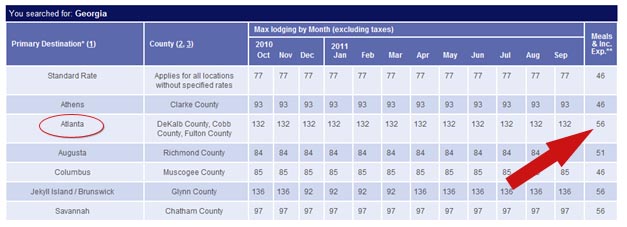 Remember, the traveling days have a different amount than general per diem. The first and last day of your trip should only be 75% of the per diem rate. In the example above, the travel dates for your trip to Georgia would be $42, but the rest of the days have a per diem of $56. Travel Expense ReportsYou must fill out a Travel Expense Report to accompany the receipts. A sample travel expense report is below. Fill this form out online before printing it, that way all of the calculations and math are done for you. See below example, and contact Office Manager with questions. Notes on calculating Auto Mileage:Both starting and ending addresses are required. Using google maps or mapquest find the exact distance of travel between the two points.Deduct the total mileage from the distance you normally commute to work. Since it’s a 20 mile commute from my house to work, and its 42 miles from my house to the airport, I can only claim 22 miles for reimbursement. Number of Miles: Type the mileage you drove under the day you drove it. (see example) The math is done automatically.You will only be reimbursed up to the amount for the cheapest flight at the time of your trip. For example, if a flight from Denver to New York is $500, you cannot claim $1000 worth of mileage reimbursement. If you claim mileage, you must include documentation of flight prices. Enter any expenses you incurred under the day you incurred it. Each expense (except per diem) needs a corresponding receipt.Fill out the comments section if you feel you have anything to explain.Sign and date the report and turn in with all receipts to Lauren Salvador’s inbox. Professional Development Funds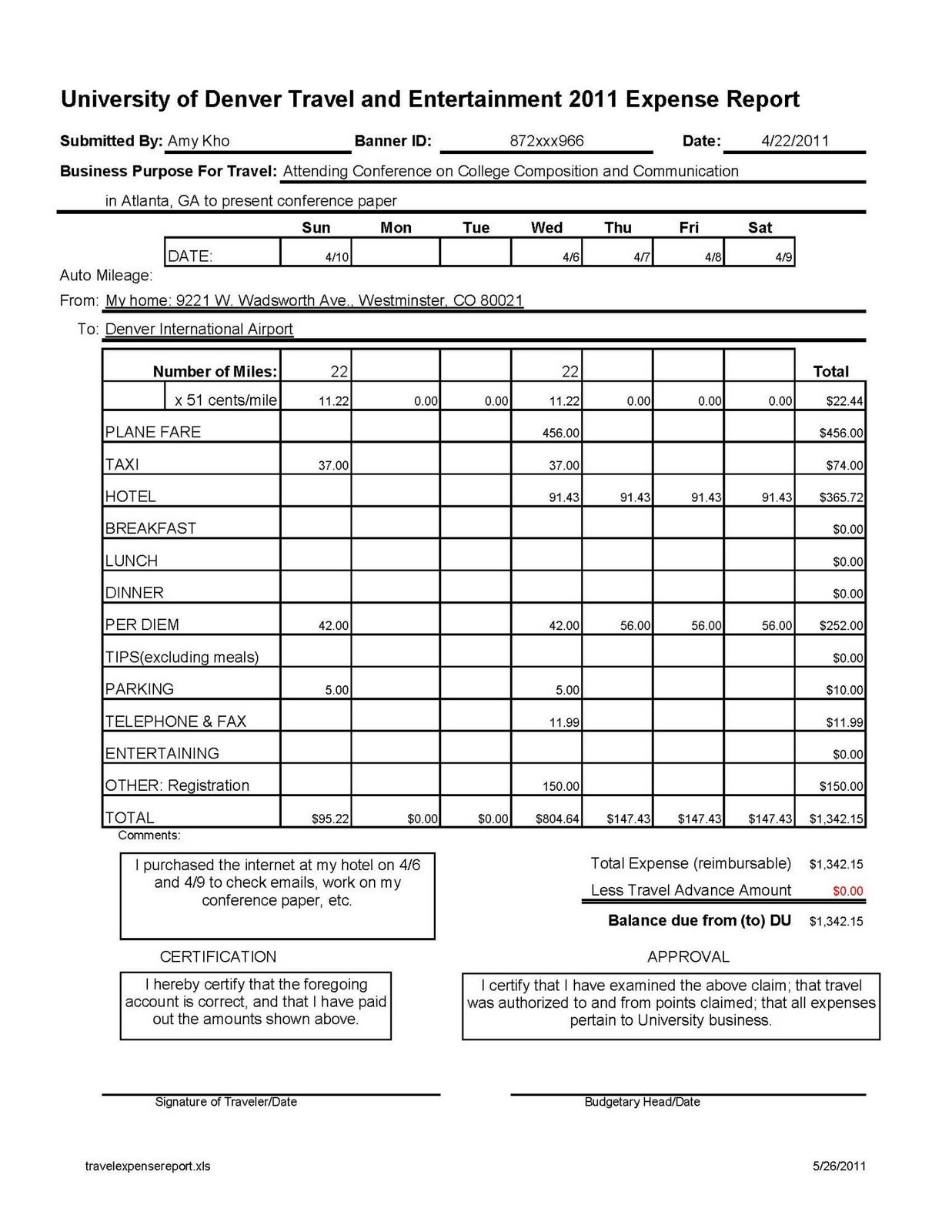 Faculty have access to $500 a year for professional development.  DU can’t reimburse in-state sales tax (so if you buy a book from Tattered Cover, we will reimburse the book but not the tax).  As long as the professional development purchase clearly can be used to enhance your professional research, teaching, or classroom support, no additional explanation other than the receipt is required. If more information is needed, Lauren Salvador or Doug Hesse will ask for an explanatory email. Itemized receipts can be turned into to Lauren Salvador for reimbursement. University Grants for ScholarshipFaculty in the Writing Program are eligible for research grants of up to $3000 through the Faculty Research Fund or FRF, and several have successfully earned these in the past to support travel and other costs relevant to individual research. According to the Faculty Research Fund Portfolio page: “Faculty Research Fund grants aim to stimulate research, scholarship and creative activity by the University of Denver Faculty. This program targets smaller projects with grants of up to $3000 for actual costs incurred.  Appointed faculty from all units are encouraged to apply. Proposals are accepted in two rounds, Fall and Spring.” As a Writing Program Senator has sat on the committee that awards these grants for four years, we can offer the following insights into the selection process. Successful applications have tended to include:A clear justification of how this research contributes significantly to the researcher's field (as distinct from curriculum development).A research plan that seems necessary (so for instance, if it involved travel, explaining why that work couldn't be done by skype or email, explaining why participants would need to be paid, explaining why those particular participants are key to the project etc.)Feasibility—the committee needs to be convinced that your project scope and/or timeline is sufficient to learn what you claim you want to learn and that you will actually be able to complete it within the time frame of two years with the resources requested (unless you have access to outside funds, in which case you should mention these--particularly if it seems unlikely that your FRF grant would be sufficient to allow you to complete the project). A specific and detailed budget. Don't just request $3000 because that is the maximum that is available. Be as specific as you can in your budget, and explain why each part will cost what it will. Framing your work as broadening and strengthening DUs reputation nationally can also be valuable.Proposals should avoid extremely technical or disciplinary jargon and should be written for an audience of educated non-experts.University Grants for TeachingThe Office of Teaching and Learning (OTL) administers many faculty grant programs each year including faculty-designed workshops on effective teaching and mini-grants designed to help faculty explore ways to improve classes. OTL also oversees training and implementation of technologies such as Canvas. See brief descriptions below or visit the OTL website for more information. OneNewThing Mini-GrantsThis program is designed to help faculty explore ways to make classes even better – one strategy, tool, or activity at a time. Projects OTL is particularly interested in include: new-to-faculty technology, teaching method, or learning activity that can be reasonably expected to improve learning, developed collaboratively with OTL and doable within one academic term. To apply visit: http://otl.du.edu/our-programs/mini-grants/ Creating Online and Hybrid CoursesThe OTL provides instructional design assistance and workshops for faculty members interested in developing online and/or hybrid courses. Online instructors must complete the OTL’s Teaching Online Workshop before teaching an online course.  For more information: http://otl.du.edu/our-programs/teaching-online/University Grants for Public GoodThe Center for Community Engagement and Service Learning (CCESL) provides faculty at DU a number of opportunities for professional development and grants related to service-learning, civic engagement, and community-based learning and research projects.  For more information about CCESL, please go to http://www.du.edu/ccesl/index.html.Service Learning FundCCESL’s Service Learning Fund provides faculty a number of opportunities to deepen their expertise in service-learning and community engagement practices and funds for these initiatives.  Professors in the Writing Program are all eligible for these grants.Faculty members who are new to service-learning and wish to gain expertise in this field and develop a service-learning course can apply to the Service Learning Scholars Program.  Applications for this program are typically due after the end of the academic year in June.Faculty members who are interested in working together with other faculty on shared interests in a community-based issue can form a Faculty Learning Pod and receive funding from CCESL.  Applications for this program are accepted on a rolling basis.Faculty members looking for support as they develop their research agendas and writing about service-learning and community-based work can apply to join the Community-Based Learning Writing Group and receive a stipend.  Applications for this program are typically due after the end of the academic year in June.Faculty looking for support to travel to conferences related to their service-learning work, or purchase materials (books, journals and other print material) can apply for Mini-Grants.  Applications for Mini-Grants are also accepted on rolling basis.For more information about each of these opportunities and grant applications, please go to  http://www.du.edu/ccesl/Public Good FundThrough the public good fund, CCESL provides support for faculty engaged in community-based research.  Faculty and staff can apply for grants up to $10,000, and all faculty and staff are eligible to apply.  These Engaged Scholarship Grants are intended to support faculty in promoting and increasing public good research and outreach at DU. In the past, proposals for these grants have either been due near the end of fall quarter or at the beginning of spring quarter.For more information and the call for proposals, please go to  http://www.du.edu/ccesl/scholarship/pg_fund_for_faculty.html Interested faculty can also contact Anne DePrince, the Faculty Director at anne.deprince@du.edu, or 303-871-2939.Writing Program CoursesThe Writing Program teaches a variety of courses to help students develop complex writing abilities needed in contemporary academic, professional, and civic life. The Program accomplishes this primarily through the First Year Writing Sequence – WRIT 1122 & 1133 (or the honor’s variant 1622 &1633), which all new and transfer students are required to take unless exempted by AP or transfer credit. The Writing Program has also developed a multidisciplinary Minor in Writing Practices described in the Writing Minor section below. WRIT 1122: Rhetoric and Academic Writing Course GoalsStudents will:Demonstrate practical knowledge of the concept “rhetorical situation,” through the abilities both to analyze and to write effectively in different kinds of situations.Demonstrate proficiency with basic elements of rhetorical analysis (such as logos, ethos, and pathos) in a range of texts, and the application of that facility in their own writing.Demonstrate the ability to produce writing that provides effective evidence and reasoning for assertions, for audiences of educated readers.Demonstrate the ability to incorporate and attribute or document source material in rhetorically effective ways.Demonstrate the ability to use feedback to revise their own writing and the ability to provide useful feedback to others.Demonstrate the ability to edit and proofread their writing.Elaboration of the Goals for WRIT 1122: Notes to faculty1.  Demonstrate practical knowledge of the concept “rhetorical situation,” through the abilities both to analyze and to write effectively in different kinds of situations.  A rhetorical situation has a purpose, an intended readership, and a writer.  Situations are embedded in contexts, which bring certain expectations by readers of textual conventions, what will count as effective rhetorical moves, genres.  (For example, arguments about individual privacy rights in 2000 differed from those in 2002.)  No single course can teach students to be effective in every possible rhetorical situation.  However, a course can—and should—teach students the need to adjust for writing situations, and students should demonstrate their grasp of that concept, including by producing pieces of writing that would be successful in different ones. 2.  Demonstrate proficiency with basic elements of rhetorical analysis (such as logos, ethos, and pathos) in a range of texts, and the application of that facility in their own writing.  Teachers of WRIT 1133 should expect students to come to their classes 1) knowing the terms logos (including assertions, evidence, and logical arrangements), ethos (the type of persona the writer creates and projects for his or her reader), and pathos (strategies for eliciting emotional or affective responses) and 2) having some experience with rhetorical analysis.  As a result, students completing 1122 should be able to discuss and write meaningful things about strategies that writers have employed in particular rhetorical situations (both what and why), even to point out the weaknesses, limitations, or critiques of their choices.  Of course, there are many layers and complexities for each of those terms, centuries of rhetorical theory.  The point is not to bury students (or teachers) with all the nuances and complexity, although some teachers may choose to include more than others.  The point is to give them some theoretical knowledge (and associated techniques) and the opportunity to practice it. 3.  Demonstrate the ability to produce writing that effectively provides evidence and reasoning for assertions, for audiences of educated readers.  While 1122 broadly teaches rhetorical analysis, it privileges logical reasoning, for two reasons.  Logical reasoning is privileged in academic writing (a practical reason), and civic society would be better served by discourses in which claims were supported with evidence and reasoning (an ethical and idealistic reason).  As a result, a substantial amount of writing for the course should be for “educated” (even idealized) readers.4.  Demonstrate the ability to incorporate and attribute or document source material in rhetorically effective ways. Students in WRIT 1122 should come to understand the rhetorical uses of sources—to enhance ethos, to add support, to generate contrasting ideas, etc.—as well as the ethical.  Effective rhetorical use of sources also includes providing clear, in-text attributions for public and professional writing, following conventions for in-text citation and bibliographic pages in academic writing, and incorporating quotations effectively. The emphasis in 1122 is on using sources (summarizing, paraphrasing, critiquing, synthesizing) rather than finding sources.  As a result, teachers may find it most productive to have students work with “given” readings—and with one or two source materials—rather than on extensive “found” sources. 5.  Demonstrate the ability to use feedback to revise their own writing and the ability to provide useful feedback to others.  As the features of 1122 and 1133 make clear, all elements of composing are important.  This goal underscores the revision as a key skill to be developed/demonstrated in the course.  Revisions are changes to a text that would change the summary (or propositional content) of that text.  Because much writing occurs in collaborative contexts, it’s also important for students to develop abilities to give productive help to others.6.  Demonstrate the ability to edit and proofread their writing.  Texts that have errors in word choice, spelling, grammar, conventional usage, or punctuation significantly compromise the ethos of their writers and may even cloud meaning.  Texts whose style, voice, or register is inappropriate to the rhetorical situation at hand also compromise ethos.  Students unable consistently to produce generally well-edited or proofed texts have not accomplished this goal.WRIT 1133:  Writing and ResearchIn addition to continuing to master the goals of WRIT 1122, students will:Demonstrate practical knowledge of academic research traditions (for example, text-based/interpretive; measurement-based/empirical; and observational/qualitative) through effectively writing in at least two of those traditions. Demonstrate an understanding of rhetorical/conventional differences among various academic disciplines or groups of disciplines. Demonstrate practical knowledge of rhetorical differences between writing for academic audiences and writing for popular audiences, through both analysis and performance. Demonstrate proficiency in finding, evaluating, synthesizing, critiquing, and documenting published sources appropriate to given rhetorical situations.Elaboration of the Goals for WRIT 1133: Notes to faculty. 1. Demonstrate practical knowledge of academic research traditions (for example, text-based/interpretive; measurement-based/empirical; and observational/qualitative) through effectively writing in at least two of those traditions.  Research is central to WRIT 1133, but research understood broadly.  There is a close relationship between rhetoric and epistemology, the ways that knowledge is made in different traditions, including such matters as what counts as evidence and what form an argument must take. The University houses several research traditions.  One is reading-based research, in which the writer assembles a set of written texts and, through complexly intertwined practices of interpretation, analysis, and synthesis, develops an argument.  For most students, in most writing courses, this is what research means.  It is the primary method of the humanities, and it is a component of most other disciplines. However, it is hardly the only research tradition that matters in the university.  A related tradition is interpretive, in which the artifacts aren’t print texts but, rather, art or music, images, architecture, and the whole gamut of popular culture artifacts.  A third tradition is measurement-based research, in which the writer uses a systematic procedure to generate a quantitative representation of a phenomenon, then makes an argument based on that representation.  The phenomena are physical in the natural sciences, and the measures come through instruments such as scales or rulers or dosimeters or spectrometers or so on.  The phenomena are social or psychological in the social sciences, and the measures come through instruments such as surveys. Another research tradition is qualitative research, in which the writer uses systematic observational or first-hand inquiry strategies to generate descriptions of phenomena, then interpret those descriptions to support arguments.  Methods include interview and direct observation. 2.  Demonstrate an understanding of rhetorical/conventional differences among various academic disciplines or groups of disciplines.  The emphasis of this goal is “understanding of differences” and not “mastery of specific disciplines.”  The latter, of course, would be impractical for WRIT 1133 and is properly the responsibility of individual departments and disciplines.  The goal is not inoculation to perform well in the writing style of many disciplines but, rather, the ability to analyze and learn to emulate that disciplinary discourse, with the help of future teachers of it, in future courses.  “Academic discourse” is hardly a unified entity, and students benefit from knowing that the concept of “rhetorical situations” learned in 1122 applies within the academy as well as without.  Clearly this goal maps closely against goal one.  That is, the adherence to certain epistemologies in certain disciplines often manifests itself in patterns of organization and development, citation practices (and the values underlying them), the ethos of writers, and so on.  However, a research method isn’t manifested only in disciplinary discourses.  A lot of popular writing uses interview or observation, for example, or gathering and interpreting artifacts (think of essays on film genres).  One can “demonstrate an understanding” both through analysis and through performance, and teachers will likely find both useful in teaching this goal.  As with any of these goals, teachers may elect to have students emulate features of disciplinary disciplines, writing short papers or parts of papers or doing exercises with voice and style, rather than only doing fully-fledged papers.3.  Demonstrate practical knowledge of rhetorical differences between writing for academic audiences and writing for popular audiences, through both analysis and performance. There are significant differences between writing for academic audiences and writing for popular audiences.  The most obvious is a depth of knowledge or expertise between the two groups of readers.  However, another important difference is that academic audiences are usually obliged to read texts to keep up with their professions, while popular audiences elect to read—or not read—texts on various subjects; this has implications for style and manner of presentation, perhaps even the design of the texts.  Students in 1133 should recognize and understand the differences between writing to an audience of disciplinary experts reading for professional reasons and writing to an audience of nonexperts reading for civic or aesthetic reasons. One way to develop that knowledge experientially is to have students “translate” pieces written for one type of audience into pieces intended for the other. 4.  Demonstrate proficiency in finding, evaluating, synthesizing, critiquing, and documenting published sources appropriate to given rhetorical situations.  While multiple kinds of research are important in 1133, writing with reading is vital.  The added emphasis in 1133 (over 1122) is on “finding.”  Students should learn to use academic databases and develop strategies for finding information for specific rhetorical needs.  Research needs to be understood as a purposeful act, with sources sought and used to address specific writing needs rather than as a hollow formal act of gathering and dumping.Features of WRIT 1122/1133Both WRIT 1122 and 1133:1.  Focus on the production of student texts.  The feature that most distinguishes writing courses from, say, other classes that may include written assignments is the former’s sustained emphasis on student writing. The student’s texts are the primary focus of the course, receiving as much respect as expert texts—and more time and attention.  The focus can be seen in several practices, including explicit instruction on writing strategies and processes; sharing student writing with others in the course; peer workshops; writing center consultations; individual conferences with the professor, and so on.  While students do engage readings, they do so primarily in order to improve their own writing and their critical/analytical facilities.  Students will have an opportunity to write for different purposes and audiences, with the goal of developing tools they need to communicate effectively in various academic and civic contexts.  2. Include specific instruction in rhetorical and critical analysis.  Rhetorical and critical analysis helps students become more astute readers, analysts, and critics of published texts, focusing on how and why writers achieve effects on readers. Students will learn how texts vary in both form and content according to their intended audiences, their purposes, and the contexts in which they were written. Students will learn to read a text closely, and write about the way it functions, and not just what it contains. They will also learn to evaluate claims, evidence, reasoning strategies, and ethical and emotional appeals as well as logical. WRIT 1122 focuses on basic strategies for rhetorical and critical analysis, primarily in popular and civic discourses.  WRIT 1133 emphasizes how these skills function within the contexts of research and disciplinary traditions, including in relation to more popular writings about academic knowledge. 3. Include specific instruction and practice in using rhetorical strategies. The emphasis on using rhetorical strategies complements instruction in rhetorical and critical analysis.  The shift in emphasis is from analyzing what others have done, with what effect, and why, to using those strategies in students’ own writings.  Writers face a host of decisions as they plan, organize, and compose texts. They must persuade audiences situated within a certain historical time and cultural place, limited by certain constraints: time, money, logistics, etc.  Vital to navigating this maze of choices is understanding the particulars of the rhetorical situation.  What does my audience know or believe, and what implications does that have for me as a writer?  What evidence and reasoning will be most effective?  What tone should I adopt, and how should I present myself?  What organizational strategies are most effective in this given situation?  How do I best deal with points of view different from my own?  4. Emphasize writing for well-educated audiences, generally for public/civic purposes (1122) and academic audiences (1133).   In the finite time of a single course, it’s clearly impossible to give students practice in all types of writing and writing situations they will encounter.  For example, writing to people with high school educations and who may do fairly little reading, may invoke strategies significantly different from writing to college graduates subscribing to Wired or Harpers. Similarly, there are important differences between writing in professional/workplace situations, writing for personal development and pleasure, writing in specific academic disciplines, and writing on subject matters, issues, and ideas for a broader reading public.  This latter falls under writing for civic purposes, that is, writing that seeks inform and influence thought and decision making in various public spheres. 5. Substantially use process pedagogies, including regular attention to invention, production, revision, editing, and design; responses to multiple drafts and works in progress; and so on. Good writing does not occur magically. Process pedagogies recognize that strong writing skills develop over time through practice. Rather than focus solely on the finished product (e.g. the final exam; the one-time graded paper; the longer research paper), process pedagogy guides students through various aspects of writing, from invention to drafting to revision. A key feature of process pedagogies is providing feedback to students during the process.  These may include small group feedback sessions, teacher-student conferences, comments on drafts, and in-class workshops.  Invention is the act of generating ideas and content or discovering new directions that writing might take.  Invention strategies may include systematic inquiry heuristics, free-writing, journaling, preliminary research, outlining, questioning, along with classroom collaboration and discussion.  Through invention, students discover both what they already know about their subject and what they need to know.Drafting is the fundamental process of getting words down on the page or screen in a productive order informed by purpose, audience, and context when producing any document.  Revision involves considering the fit between a developing text and the rhetorical situation for which it’s being produced. Revision attends to substantive issues, including overall structure, argument and logic, purpose, and uses of evidence.  Based on their self analysis and feedback from instructors and peers, students doing revision work make additions, subtractions, transpositions, and substitutions to their texts, at levels ranging from sentence to paragraphs to ideas and sequences.Design means attending to the physical features of the text as it is delivered to its audience.  At one level, design includes features such as typefaces, margins, and spacing.  At another level, it includes the incorporation of visual elements (images, tables) and document layout.  At still another level, it may include multimedia or digital texts, perhaps even including sound or video.Editing means attending to surface-level features of texts to make them conform to readers’ expectations of style, grammar and usage, manuscript conventions, and so on.  Editing involves both proofreading and focusing on textual features as small as words, phrases, and sentences to promote not only correctness but also precision and rhetorical effectiveness. See #8, below.6. Include a reading component.  Reading in WRIT 1122 and 1133 is important both for practice in rhetorical analysis and for providing content for students to write about, with, through, and against. Through active reading, students come into conversation with texts by others, analyzing received positions and arriving at their own.  Students need to be able to summarize readings, interpret their meanings and implications, analyze their rhetorical strategies, relate them to other texts about the same subject matter, and explain their limitations or inadequacies.  To practice these skills, students in WRIT 1122 and 1133 may read a text or set of related texts; discuss them (unpacking the meanings, debate the terms used, arriving at an interpretation); write in response; synthesize multiple readings; produce critiques or reviews; and use summary, paraphrase, or quotation to incorporate ideas into their own texts.  Reading of student writing in the course is also important, using all the strategies one might use for published writing.  7. Teach basic techniques for incorporating and documenting sources.  In WRIT 1122, students will begin to develop an awareness of, and comfort with using, sources in their writing.  The course will focus primarily on working with sources, rather than finding them, and concentrate on dealing effectively with a limited number of sources, rather than an extensive list of them.  This will include learning how to summarize accurately, paraphrase key ideas, and quote or cite specific ideas or information concisely, accurately, and in ways that blend source materials effectively with their own writing. Students will consider such questions as Why draw on sources?  What types of sources will best support particular arguments or rhetorical situations?  How do writers evaluate sources, attending to such things as the author’s credentials and quality of reasoning and evidence, the timeliness of the research, its intended readership, and so on? Students will gain basic experience in documenting sources appropriately according to MLA and at least either APA or Chicago Manual of Style.  The goal is not to have students master all conventions of all style manuals but to teach them how to use style manuals and to understand the vital importance of following conventions to document sources aptly.  Students in WRIT 1133 will emphasize, additionally, finding and evaluating sources.8. Teach students editing and proofreading strategies in order to produce texts that meet the grammar, usage, and delivery expectations of their readers.  Students should learn that careful attention to editing and proofreading strengthens their ability to be taken seriously by their readers. At the same time, students learn that the absence of sentence-level errors does not necessarily mean that the writing is effective. Students should learn strategies for editing and proofreading in the context of their own writing, rather than through generalized grammar exercises. Based on need, instructors may devote small amounts of class time to particular issues in style, or to grammar, punctuation, and usage errors.  Editing is understood as having both an emphasis on style (e.g., word choice, diction, emphasis, transition, gracefulness) and on managing errors in grammar, punctuation, and usage. Editing for style: As time allows, concepts about editing as stylistic craft are introduced, with reference to course readings for positive models. Though students may not be ready for more sophisticated stylistic editing, they will benefit from introductory instruction on word choice, sentence structure, and other stylistic elements that can be used to enhance meaning. Editing as error management: Students learn to make distinctions within a continuum of concerns—between higher order and lower order writing errors. They learn to identify their own patterns of error and develop a variety of strategies for addressing and correcting these patterns. Students develop long-term skills for self-diagnosis of error and successful use of available resources, including use of a handbook and familiarity with the Writing Center. As students become proficient in self-diagnosis, explicit emphasis is placed on high-order errors, such as sentence-boundary confusion, that block readers from understanding the text. Proofreading is a last step to ensure that the text is as free as possible from errors or unintentional elements. Students learn strategies for catching typographical errors, inconsistencies in spelling, and other purely surface-level mistakes that irritate readers and affect the author’s ethos.  Because research indicates the limited efficacy of marking all errors in a piece of writing as a means of teaching mechanical proficiency, instructor marking and evaluation of editing and proofreading errors is constructive and instructive, rather than punitive. Student writing is not expected to be error-free by the end of WRIT 1122, but by the end of the course, students should be able to distinguish different categories of error, be able to identify their individual error patterns, should have developed strategies for addressing these, and should be aware of the some of the resources available to them for strengthening their writing at the levels of style, grammar, usage, and punctuation.9. Require students to produce from 6000 to 8000 revised and polished words (20-25 pages), in at least four texts.  Just as musicians and athletes learn by practicing—by “doing” rather than by “studying about”—so do writers develop by writing.  Students can generally expect many writing assignments, some of them single-drafted, even informal exercises, others more formal papers multiply drafted and revised.  As a four-credit courses, WRIT will have students complete 8 to 12 hours of out-of-class work each week, the bulk of it in their own writing.  Students will generally write several thousand words, in as few as four to as many as twenty individual writing assignments.  Of that total volume produced, students will complete a least four “finished and polished” pieces, together totaling 6000-8000 words.  By “finished and polished,” we mean writing that is thoroughly revised and carefully edited, usually based on responses from the instructor (and peers), and represents the student’s best work in given rhetorical situations. 10. Accomplish the course goals through a well-conceived sequence of activities and assignments.  A commitment to the process of writing, which is at the heart of our pedagogies, informs the design of both courses: each section provides a careful sequence of reading and writing assignments designed to build student skills and abilities.  Sequences of writing activities, for example, will equip students with the rhetorical skills to use in future or longer assignments.  The cumulative sequence of assignments means that students continually draw upon what they have learned already in order to push themselves even further.  Our goal is not only to provide students with a repertoire of writing tactics but to teach them how to combine those tactics into coherent, purposeful, and context-specific strategies.11.  Require a brief final portfolio.  At the end of WRIT 1122, students will turn in a portfolio containing three pieces of writing that demonstrate their knowledge of and ability to use rhetorical strategies.  Two of the pieces should be papers written during the course.  The third piece (which might count toward the “revised and polished” course total, if suitable) should analyze and introduce the other two, persuasively explaining how they demonstrate the writer’s facility with rhetorical strategies.  At the end of WRIT 1133, students will turn in a portfolio containing four or five pieces of writing.  At least three should be written during the course, and one may come from another course the student has taken at DU.  An additional piece (which might count toward the “revised and polished” course total, if suitable) should be a compelling analysis of the other artifacts, persuasively explaining how they demonstrate how the writer has demonstrated course goals.WRIT 1622/1633WRIT 1622: Advanced Writing Seminar I
A writing course for advanced first-year students, emphasizing rhetorical strategies for different academic and civic audiences and purposes; critical reading and analysis; and research. Course sections focus on a coherent set of texts, usually on an issue or theme; contact the Writing Program for specific information each quarter.
Prerequisite: admission to Honors Program; score of three or better on AP Language and Composition or Language and Literature exams, or four on the IB English; or permission of the director of writing. WRIT 1633: Advanced Writing Seminar II
A continuation of WRIT 1622, this is a writing course for advanced first-year students, emphasizing rhetoric strategies for different academic and civic audiences and purposes; critical reading and analysis; and research. The course has a significant research component. Course sections focus on a coherent set of texts, usually on an issue or theme; contact the Writing Program for specific information each semester. Prerequisite: WRIT 1122 or 1622, plus one of the following: admission to the Honors Program; score of three or better on AP Language and Composition or Language and Literature exam, or four on the IB English or specific permission of the director of writing. WRIT 1733: Honors WritingHonors Writing is designed for students who will benefit from a particularly rigorous and in-depth experience with language. This class offers a theme around which students read serious and challenging texts and write at least 25 pages of polished prose, with additional less formal writings. The course offers advanced instruction in rhetorical theory and practice, as well as writing in multiple research traditions in the academy. Class is a highly participatory discussion format, and students will have latitude in choosing and directing much of their work. Topics vary from section to section. Prerequisite: admission to the Honors Program and either WRIT 1622 or 1122 (or equivalent credit from AP, IB, or transfer); or permission of the director of writing, in consultation with the director of Honors.Assessment in WRITThe Writing Program assesses student learning, the quality of writing, and writing instruction in the WRIT sequence. The assessment has evolved since the program’s beginning, but has always consisted of analysis of student writing and reflection.  Assessment leads to discussions about teaching approaches variations in faculty meetings.  Currently, our assessment consists of two portfolios, one for xx22 and one for xx33.   Both portfolios are uploaded DU’s portfolio system as a single word processed document with an option for extra artifacts that might include video, image, or sound files.  A random sample (10% – 20% ) of the portfolios are assessed during the first few weeks of summer and the results are reported to the faculty in the Fall.  The portfolios are maintained by the program for a limited time and are available for additional internal research projects and initiatives to improve teaching. In Winter WRIT xx22, the student portfolio consists of an introduction essay and two selections from xx22.  The 2-3 page introduction essay discusses how the student rhetorically analyzed the works of others and/or produces rhetorical works of their own. In Spring WRIT xx33, the student portfolio can take one of three forms based on faculty preference.  The first is an introductory essay that makes a case for how the student met the course goals and includes 3 selections by the student.  The second option is a reflective essay that focuses on learning and process of achieving the course goals and also includes 3 selections by the student.  The final option is for the faculty to create their own portfolio assignment.  The selection for each option should take place within the first few weeks of the term.  The course goals we currently use for xx33 assessment are as follows:Demonstrate practical knowledge of academic research traditions (for example, text-based/interpretive; measurement-based/empirical; and observational/qualitative) through effectively writing in at least two of those traditions.Demonstrate practical knowledge of rhetorical differences between writing for academic audiences and writing for popular audiences, through both analysis and performance.Demonstrate proficiency in finding, evaluating, synthesizing, critiquing, and documenting published sources appropriate to given rhetorical situations. Hybrid SectionsBeginning in Winter 2011, the Writing Program began to offer specifically designated “Hybrid” sections of WRIT 1122 that combined face-to-face and online instruction.  Instructors of these special courses typically met with students in the classroom once a week for the usual 110 minutes, then later provided online instruction materials and assignments for students as an alternative to a second weekly meeting.The idea for the Hybrid Course developed out of a small lecturer initiative from Fall 2009, created to address the persistent issue of excessive (i.e. three or more) student absences related to university activities, such as varsity sports and the performances, rehearsals, and auditions of music majors.  This absenteeism has been especially problematic during Winter quarters because the heavy travel schedules of DU’s ski and basketball teams can result in a few dozen students missing six or more WRIT classes.  After meeting with athletic advisors and faculty in the music school, members of the original initiative group determined this problem could not be solved simply with better advising because of the limited scheduling flexibility students in each group have.  As a result, the initiative members proposed that the Writing Program should consider creating a course designed to minimize the impact of the travel and performance schedules of these groups of students.   The Hybrid Course was designed to meet those needs.To reduce the possibility that a student would sign up for one of the Hybrid sections without realizing it, each section was specifically identified in the online course description as a Hybrid Course that would have fewer face-to-face meetings with the instructor.  Each Hybrid Course description also listed the dates of every face-to-face meeting of the quarter so students could choose the section that best fit their on-campus availability.ESL Initiatives and Enhanced Sections of WRIT 1122 and 1133In the 2010-2011 academic year, the Writing Program responded to a campus-wide need to support DU’s first-year international students. In the winter quarter of 2011 we piloted several sections of “WRIT 1122 I”; we continued offering these as pilot courses in the winter of 2012.  These courses are independent of the DU English Language Center.Prior to the fall registration period, the UWP sends out an informational document to FSEM teachers and advisors, which provided guidelines for identifying which non-native speakers would benefit most from the WRIT 1122 I sections.  In recent years, the International section enrollments have been declining, and program is considering alternatives to this model.WRIT 1122 IWRIT 1122 I fulfills the same course goals and contains the same course features as WRIT 1122, but it also offers the following enhancements:WRIT 1122 I meets three days a week, including a Friday session (MWF or TRF).Two or three Writing Fellows, drawn from consultants at the University Writing Center were embedded in each section of WRIT 1122 I.The responsibilities, work expectations, and compensation for University Writing Center Fellows and WRIT 1122 I instructors were as follows:Instructors:created and led a training workshop for UWC Fellows in December.received additional compensation for teaching these sections. They attended some, but not all, Friday class sessions.created their own syllabi and assignments and conducted all of the evaluations and grading of student work.University Writing Center Fellows:Attended the December training workshop.Attended three or four hours of the course each week, working individually with the students or with small groups of students.Worked up to 45 hours for the quarter, including in-class time and outside professional development and training.Continued to work additional shifts in the UWC as Consultants, but due to possible conflicts, were asked to not work with WRIT 1122 I students who came to the UWC.WRIT 1122 I students completed the course and uploaded their WRIT 1122 I portfolios to the DU portfolio site, just like other WRIT 1122 students.WRIT 1133 IAfter the success of the WRIT 1122 I pilot, we are, in the spring of 2012, piloting sections of WRIT 1133 I. Like the similarly designated 1122 sections, WRIT 1133 I seeks to serve international students and English Language Learners, while fulfilling the same course goals and containing the same course features as WRIT 1122; it also offers the following enhancements:WRIT 1133 I meets three days a week, including a Friday session (MWF or TRF).Two or three Writing Fellows, drawn from consultants at the University Writing Center will be embedded in each section of WRIT 1133 I.WRIT 2000: Theories of WritingThis course introduces a number of theories of writing, providing an overview of complex issues and research into the state and status of writing and writers. It takes up such questions as these: What is writing? Where did it come from? How did it develop – and did it do so the same or differently in other cultures? How do writers develop – and what accounts for differences? What are different types of writing, different situations for writing, different tools and practices – and how do these interconnect? What does it mean to study writing? How have major figures theorized writing, and what tensions emerge among their theories? What are relationships among thought, speech, and writing – and among imagine, film/video, and sound? How do such theories change our notions of what texts are and what texts do? Students will learn how various theorists, historians, and researchers answer these questions, and they will apply that knowledge to their own projects. Completion of WRIT 1133 is prerequisite. WRIT 2040: Memoir and Personal WritingIn learning to write memoir, a writer is learning how to analyze memory, select experiences, invent narratives – all while still being “truthful.”  In this course, students distinguish memoir from other forms of writing about the self, including autobiography, diaries and journals, blogs, and letters.  They read excerpts of published memoirs and drafts of memoirs they write during the course, with a particular interest in how these writers shape and represent their experiences textually: how do people construct the stories thy tell about their lives?  What is the value of personal writing for writers and readers?  And perhaps most importantly, how can we begin to create stories of experiences in compelling ways?  Students will complete multiple writing projects, including at least one polished short memoir.WRIT 2050: Style and Rhetorical GrammarBe concise. Don't split infinitives. Write with flow. Don't end a sentence with a preposition. Avoid the passive voice. Never use "I" in academic writing." Everyone has these maxims about writing and grammar. This course will interrogate those maxims, and provide systematic ways to draft, revise, and polish prose based on the needs and demands of the audience. More specifically, students consider matters of sentence structure and sentence rhythm, cohesion and concision, as well as voice and point of view. Through a series of shorter and longer writing assignments, in-class exercises and activities, and course readings, students hone their writing and grammar skills, all with the goal of writing with improved clarity and grace. The course is open to all students who want to take their writing to a next level of sophistication, clarity, and range. Prerequisite: WRIT 1122 or permission of instructor.WRIT 2702: Topics in Writing TheoryThis course provides curricular space for various subjects and foci related to theories about writing, histories of writing and its status and development, or research about writing. Specific offerings of the course will vary according to professor or student needs, interests, and opportunities, and to developing knowledge and research in the field. Examples of possible topics might include multimodality and writing, relationships between visual and verbal rhetoric, the development of specific genres over time, the relationships between academic and civic writing, the history of writing in specific schools or settings, research into the acquisition of writing skills, social policies and practices that affect writing, ethical issues in writing practices, the affects of technologies on writing, and so on. The preceding list is illustrative, not exclusive. Completion of WRIT 1133 is prerequisite. WRIT 2701: Topics in Applied WritingIndividual offerings of this topics course teach skills and strategies for writing in a specific professional or public context or for improving in a specific type of writing. The focus is on the texts, genres, conventions, habits, and critical questions salient to writers in a given situation. Each offering will focus on a topic not available in existing courses. Possible examples include: “Writing for the Public Good”; “Publications Editing”; “Writing, Curation, and the Archive”; “Writing (in) the Workplace”; “Writing Profiles and Biographies”; “Nature Writing”; and so on. (The previous list is merely suggestive.) Befitting the course, the primary writing focus will be on producing texts for/within the topical focus, with emphasis on drafting, revision, and design. Students will also write responses to and analyses of assigned readings (including the work of other students). Prerequisite: WRIT 1133 or permission of the Executive Director of Writing. WRIT 3500: Capstone: Writing Design and CirculationThe primary goal of this capstone course for the Minor in Writing Practices is to create and present a professional electronic/web-based portfolio synthesizing university writing experiences. The portfolio showcases and offers reflective insight into a student’s writings, demonstrating the writer’s ability to navigate diverse rhetorical situations. Students will learn theories and practices for selecting, arranging, and circulating/publishing written work, culminating in a required portfolio that synthesizes their university writing experiences. In addition to practicing principles of editing and design, students will produce a substantive revision of a previous piece of their own writing and compose a theory of writing that synthesizes analyses of their practices with published scholarship and research. The course covers design considerations and strategies and offers studio time for peer and instructor feedback. It culminates with a public showcase. Prerequisites include WRIT 2500 and completion of at least two other courses in the Writing Practices minor. Minor in Writing PracticesThe Minor in Writing Practices develops writing proficiencies and knowledge at a time when employers assert that writing abilities are paramount, when writing shapes civic thought and action, when writing is a means of personal development and social interaction, when writing is inflected by evolving technologies.  The minor is open to all undergraduates interested in honing their writing, furthering their understanding of concepts and theories, and demonstrating their abilities to employers and others. Students will complete at least 20 credits of courses culminating in a formal portfolio of their work:WRIT 2000: Theories of Writing (4 credits)Two courses from a list of approved Applied Writing courses (8 credits)One course from a list of approved Theory, History, or Research in Writing courses (4 credits)WRIT 3500: Capstone: Writing Design and Circulation (4 credits)Students select approved courses from several departments and programs, including Writing; English; Media, Film, and Journalism Studies; Communication Studies; Theater; Business; and Anthropology. These multiple sites offer flexibility and breadth.  That said, the minor can be completed entirely from WRIT offerings alone.  The Minor in Writing Practices develops writing proficiencies and knowledge at a time when employers assert that writing abilities are paramount, when writing shapes civic thought and action, when writing is a means of personal development and social interaction, when writing is inflected by evolving technologies.  The minor is open to all undergraduates who have successfully completed WRIT xx22 and xx33 and are interested in honing their writing, furthering their understanding of concepts and theories, and demonstrating their abilities to employers and others. Students will complete at least 20 credits of courses culminating in a formal portfolio of their work:WRIT 2000: Theories of Writing (4 credits)Two courses from a list of approved Applied Writing courses (8 credits)One course from a list of approved Theory, History, or Research in Writing courses (4 credits)WRIT 3500: Capstone: Writing Design and Circulation (4 credits)Students select approved courses from several departments and programs, including Writing; English; Media, Film, and Journalism Studies; Communication Studies; Theater; Business; and Anthropology. These multiple sites offer flexibility and breadth.  That said, the minor can be completed entirely from WRIT offerings alone. Admission to the Minor requires successful completion of the first year writing sequence. For specific course descriptions please see previous section.  *As a capstone experience, WRIT 3500 has a prerequisite of successful completion of WRIT 2000 and a prerequisite completion of or a corequisite in other minor requirements. Other Teaching OpportunitiesFSEMThe seminar, approved by the faculty in the spring of 2004, introduces first-year students to the intellectual, academic, and community expectations of the University.  The First-Year Seminar is a small (15 students), four-credit, academically rigorous course that also provides students with year-long mentoring and academic advising.   FSEM is required of all first-year students each fall.The FSEM program is a showcase feature of undergraduate education at DU. Professors teaching these courses enjoy the opportunity to design a special topic of personal interest for students eager to experience the university's intellectual environment.  Faculty receive financial support for course preparation, for course development, and for special events and activities. Faculty members who teach First Year Seminars also serve as their students’ academic advisors during their first year.Writing Program Professors can apply to teach a FSEM—first by submitting a request and description of the course to the Director of the Writing Program, and upon approval, completing the application process established by the First Year Seminar Committee, overseen by the Associate Provost for Undergraduate Academic Programs. A request for proposals for these fall courses is typically distributed late in the fall or early in the winter quarter. The Assistant Director of First Year Writing sits on the FSEM committee.ASEMAll undergraduates at the University of Denver are required to take an Advanced Seminar, an upper-level course capped at 15 students. The Writing Program provides faculty development and support for these classes, working with faculty from across campus to design courses that will fulfill the course goals. Writing Program faculty who would like to teach an ASEM (instead of completing an annual project) should contact Doug Hesse. Below are the guidelines created by the ASEM Committee.To Propose a CourseThe ASEM Committee approves all ASEM courses and has specific deadlines for turning in proposals. Doug Hesse is currently serving as chair for the ASEM Committee, and Lauren Salvador is the administrative staff member assisting.If you are proposing an entirely new ASEM Course, go to the ASEM Committee Website at http://portfolio.du.edu/ASEM and select the link to the New Proposal Form. Faculty Development SupportAfter completing a required ASEM Writing Workshop on writing across the curriculum, all participants receive a stipend of $1000The ASEM Writing Workshop funding is on top of the $1000 that faculty receive for developing a new ASEM course.  Faculty may apply for small grants to support teaching in their courses (guest speakers, film rentals, field trips, etc). Short Article about Writing in ASEM Courses Faculty receive $500 for completing an article.Within one quarter of completing the workshop, faculty are invited to write a short (5 to 10-page) relatively informal discussion of the writing component they develop for their course.  This piece should briefly introduce the course in ways that would be clear to nonexpert faculty colleagues, explain the writing assignments and teaching practices you developed, and include some discussion of what you hope the writing component will achieve and why. You might also discuss possible challenges you anticipate the students facing—or that you might face in teaching the course.  Write for an audience of DU faculty members. The Writing Program may select and edit some of these articles for use in future workshops, publish them on the Website, or so on. (We will contact you before we do so!)  The Writing Program will process your $500 payment immediately on receiving your article, and it will show up in your next monthly paycheck.Since 2007, over 100 DU faculty have participated in three-day workshops, as preamble to their teaching a Writing Intensive Core course. This slim volume collects the work of seventeen professors as they reflect on the Writing Intensive Core. Please view: Teaching and Troubling Writing Intensive CoursesImportant Faculty InformationCalendar Deadlines(all forms or proposals sent to Lauren Salvador)September 30: Class Schedule Preference Form (see below)September 30: Proposals Due for Honors/Advanced Standing/Online Classes. 
If you’d like to propose to teach an Honors class, or thematic Advanced Standing class, or online/multimodal class, please write a proposal and send it to Lauren through email. Doug will review and make class assignments.  Your proposal should include any specific title for your course; a one-paragraph description that would provide useful (and engaging) information to students; and an optional second paragraph in which you explain your interest/approach to Doug. (For professors only.)October 20: Winter Course Descriptions DueAll professors teaching during winter must send a 50-word description of any course they’re teaching.  This will be posted, if possible, on the course schedule.  In addition, we ask all professors to generate a one-page description of their courses (or their interest/philosophies as a writing teacher) suitable for posting on the writing program website.  (Advising week begins last week of October, and we want to provide information for students and advisors.)October 15: Winter Book Orders Due to Bookstore 
Please email Matt at 1282txt@follett.com a list of all of the books you would like your students to buy for the winter classes. Directions for ordering desk copies are below.  November 15: Spring Course Descriptions DueNovember 15: Spring Book Orders Due to BookstorePlease email Matt at 1282txt@follett.com a list of all of the books you would like your students to buy for the winter classes. Directions for ordering desk copies are below.  Book OrdersFaculty are in charge of placing their textbook orders with the bookstore. The bookstore contact is Matt at 1282txt@follett.com. Please place orders by October 15th for Winter Quarter and November 15th for Spring Quarter. Please also let the bookstore know if you will not be ordering any textbooks. How to Order your Own Desk CopiesGoogle the publisher of your book (i.e. Penguin) to find the company website.Look for an Academic tab or section of the publisher’s page. The Academic sections usually have links to instructions for ordering Desk Copies.	  Or you can simply search within the publisher’s website for directions to order exam or desk copies. (Can usually be found in a FAQ or Contact Us page.The directions usually ask for you to fill out an online form or to send an email with information about your class, how many students you’re teaching, etc.   If you get stumped, please don’t hesitate to ask Lauren and she’ll show you how to order the books. Some books (especially from foreign presses) are almost impossible to get free desk copies, so please don’t hesitate to ask her about those.Book RepsBelow are the contact numbers of our book reps from some of the most popular academic publishers in our department. Please email them directly if you need a desk copy of one of their books. Bedford/St. Martin’s, Freeman & Worth Publishing	Brendan Cady	bcady@bfwpub.com303.330.3805Pearson Prentice Hall, Allyn Bacon, Longman	Angie Stone	Angela_Stone@prenhall.com	www.prenhall.com	303.619.4169McGraw Hill	Laura Rodefer	Laura_rodefer@mcgraw-hill.comOfficial Letter or FaxOn the next page is a letter that you can tweak to fit your publisher and the book that you need. Some publishers want you to fax a letter to them requesting the book and including the DU bookstore information. That info is included on the following page, just edit to reflect your course information, print it out on department letterhead (or a copy of letterhead to save paper) and fax.(Example of Form letter)DATEThe University of Chicago Press
Chicago Distribution Center
11030 South Langley Ave.
Chicago, IL 60628 USA
Fax: (800) 621-8476 or (773) 702-7212To Whom It May Concern:A professor in the University of Denver Writing Program, Kelli Custer, is teaching a composition writing course this next quarter at the University of Denver, and will be using one of your books. Please send one desk copy of the following book: Fred Davis. Fashion, Culture, and Identity. U of Chicago Press. ISBN: 9780674035126	This book is for one section of a freshman writing class, FSEM 1111: Are You What You Wear? Fashion, Identity, and Writing at the University of Denver during the fall 2010 quarter. There will be 15 or more students in the classes. The University of Denver bookstore ordered 15 copies of this book for the class. Doug Russell is the textbook buyer, and his phone number is 303/871-2940. We need these books as soon as possible.Please submit the desk copies to the address below, with attention to: Lauren Salvador.Sincerely, Lauren Salvador
University of Denver 
Writing Program 
2150 E. Evans Ave.
Anderson Academic Commons 282A
Denver, CO 80210Copy of the form letter you can modify to fax to publishers (print on letterhead):  [Date][Publisher Address][Publisher Fax Number]To Whom It May Concern:One of our professors, [your name here], is teaching a composition writing course this next quarter at the University of Denver, and will be using one of your books. Please send one desk copy of the following book: [Book author, Title, Publisher, ISBN #]	This book is for [#] sections of a first year writing class, WRIT 1122/1133 at the University of Denver during the Winter 2011 quarter. There will be 15 or more students in the classes. The University of Denver bookstore ordered 15 copies of this book for the class. Doug Russell is the textbook buyer, and his phone number is 303/871-2940. We need these books as soon as possible.  Please submit the desk copies to the address below, with attention to: [Your Name Here]Sincerely, University of Denver 
Writing Program 
2150 E. Evans Ave., Penrose Library #202
Denver, CO 80208SyllabiUploading your syllabi and other course documents, both helps the Writing Program keep accurate records of all our courses and builds a repository of ideas for your colleagues. The Writing Program frequently receives requests for old syllabi from transferring students, so it is vital that you upload them to Portfolio. Each professor and adjunct has individual Teaching Files on the Writing Program Portfolio page. Every year, each professor and adjunct will get a new file.Your Writing Program Portfolio Teaching File should include the following documents from each quarter you teach at DU. The syllabus you hand out during week one A comprehensive syllabus that reflects the course as you taught it (submit in the week after the term ends).  The final comprehensive syllabus should include all the assignments you made; please cut and paste them into this (probably very lengthy) document.  If you taught the exact same class for all sections that you taught, you need only upload one syllabus.Copies of 3 students’ papers from one of your assignments, with your response to the students.  If you’re writing comments by hand on the papers, you can scan them into a single document in the writing program office.  If you’re commenting online, you can cut and paste the sets of papers into a single Word document.  Submit the set before the end of the term.)Please upload your syllabus and additional teaching files as you create them. Click on the folder with your name on it, and upload from there.Uploading Directions:1. Go to the Portfolio Community at http://portfolio.du.edu/writing2. Hit the ‘Login’ button3. Enter your DU ID and passcode4. Go to the "Writing Program" community.5. Click on the tab titled, "Teaching Files "

6. You should see a list of folders on the second tabbed page, including a folder with your name.7. Click that folder to open it, and you'll see an "Add Files" button on the upper right hand side of the screen (you'll also see other documents you've uploaded here, if you have uploaded anything).8. Browse to select the File you want to upload.9. Write a brief description of the document. 10. Upload the document. You'll see a page pop up that says if the document uploaded correctly.11. Click on return to Portfolio after you upload. Return to "Teaching Files" and check your folder to make sure the document was uploaded successfully into YOUR folder. Sometimes it can take several minutes to view the document as DU automatically runs a virus scan.If you have any problems uploading, please contact Lauren by email, lauren.salvador@du.eduOffice HoursFaculty must hold at least four office hours per week and must be generously available to meet with students at other times.  Professors are expected to be on campus several hours per week.  At the beginning of every quarter, during week one, please send Richard Colby and Lauren Salvador your scheduled office hours. ComputersFaculty members are each given a laptop to use for their work. The laptop belongs to the University of Denver and is replaced every three years. Tech SupportTech support is all handled by University Technical Services (UTS). You can go to the help desk to set up appointments with a technician to help you troubleshoot computer problems, upgrade software, and add printer drivers to your laptops. To see hours of operation or learn more information please visit the UTS website: http://www.du.edu/uts/helpdesk/. To submit a support ticket please visit www.support.du.edu or call the UTS Help Desk at 303-871-4700.Mac Tech SupportMacbooks also come with Applecare, so some tech support may be handled directly through Apple.Connecting to the InternetDU WiFi is the on-campus wireless network. You can use DU WiFi on your laptops, phones and other wireless devices; connect to DU WiFi using your @du.edu email address and PioneerWeb password.If you need access to shared folders, department printers, OU Campus or iBanner while utilizing a wireless connection on a laptop computer, you will need to connect to DU WiFi and then select “Restricted Use,” which will direct you to the Eduroam network. Once you go through the initial connection process, you will then be able to select the Eduroam network anytime you need access to these restricted files and programs. You should only use Eduroam when on a laptop computer, not on your mobile devices.Additional HelpIf you have any questions please reach out to the Office Manager or UTS. The Writing Program is happy to replace defunct computers, chargers, or software; however, please endeavor to keep the laptops in good condition and make sure to update as prompted. Laptop ReturnLaptops must be returned before receiving a new one or when leaving the University. Please first visit UTS to have them wipe the memory before returning it. If desired, faculty may purchase their laptop from the Writing Program. Phone and VoicemailAll faculty members are provided a phone in her/his office. Long distance codes may be provided to individual faculty, and the Writing Program covers long distance phone charges incurred during the course of teaching and research. To receive a long distance code, please contact Lauren Salvador.Listserv (CharlesLamb) The Writing Program’s listserv is named CharlesLamb. Writing Program faculty, staff, and current adjuncts are members of this listserv. New faculty members and adjunct will be added to the listserv by Lauren Salvador by their hire date. The default email address used for your listserv membership is your DU email address. To change email addresses, please contact Lauren Salvador.To send an email to the listserv, address the email to: charleslamb-l@du.edu Copying & PrintingAll DU common printers should be loaded to the laptop (if not please contact UTS) and you can print to common printers (such as the library printers) by using your DU ID card. Faculty get $50 in free printing each week.The Writing Program department printers need to be installed to new laptops. You can get these printers installed by making an appointment with UTS, making sure to tell them you are faculty, and a UTS tech will meet with you to install the printers. If you’re feeling technologically adroit, you can install the Writing Program copier using IP Address 10.244.20.53. Faxing1. Enter the number.Faxing to on-campus numbers:	Dial the extension as if you were calling on campus. 	For example: 1-7665 Local faxes:	Dial 9 (to get off campus, then the 10 digit number)	For example: 9-303-555-7691Long Distance fax numbers:	Enter your long distance code (see Phone & Voicemail for more info).		Example: 8-38876	Then enter the long distance number (including 1)		1(303)555-7691	The entire long distance fax will have 17 digits. 		For example: 8-38876-130355576912. Place the pages to be faxed face up on the feed tray.3. Press Start.The fax machine will only tell you if the fax did not go through, not if it did go through. Please wait several minutes after you’ve faxed something to ensure your fax was completed. If after several attempts the job does not go through, please contact Lauren Salvador for assistance.Program EquipmentThe Writing Program has a lot of equipment available for faculty check out, including: 	Flipcams	Digital Voice Recorders	Laptops	Laptop power cords	HD Digital CamcorderCamcorderDigital CamerasMacbook and Ipad dongles of multiple varietiesProjectorsProjector ScreensSpare laptopsExternal Hard DrivesIn order to check out the equipment, please fill out the sign out sheet in the Office Manager’s office. Most equipment can be checked out only for 24 hours, but in special circumstances, exceptions can be made.Office SuppliesThe Writing Program main office has cabinets filled with office supplies for faculty use. Additionally, the upstairs faculty lounge has two black cabinets filled with supplies. Please help yourself to supplies that aid your teaching and research. If you need any special office supplies that are not in cabinets, please talk to Lauren Salvador. Some supplies might be available that aren’t readily accessible, or could be easily purchased for you, or come out of your professional development budget.Event Planning All events in which the Writing Program interacts with the greater DU or Denver community should be facilitated by the Office Manager. It is the Office Manager’s responsibility to secure room rentals, set up catering, process stipends or honoraria, and contact vendors. The Writing Program has a reciprocal agreement with the library and isn’t charged for the use of rooms or A/V equipment in the library. Thus, when hosting events please plan to hold them in the AAC. The bigger and/or nicer rooms are often booked far in advance, so it is recommended that you let Lauren know about events as far in advance as possible to ensure access to preferred spaces. Please let Lauren know what you’ll need at least a month in advance by filling out this form: http://goo.gl/forms/Sm6IldjqXq. Important ContactsCall the following people for classroom tech problems.Franklin Jackson – x 12469Support Line – x 13595Individual computer problems	Contact UTS and set up an appointment with a tech support specialist. Be 	sure to indicate that you’re a faculty member.	http://www.du.edu/uts/helpdesk/facultystaff.html PayrollThe payroll office is located in the Shared Services Building on 1325 S. Colorado Blvd., approximately two miles from campus. Contact:Pat Kavanagh, Payroll Manager, 303-871-3744Carol Montealegre, Payroll Accountant, 303-871-2914BenefitsContact Human Resources at 303-871-7420	ParkingLocated at 2130 S. High St., Denver, CO 80208  parking@du.edu    (303)-871-3210Student ConcernsBelow is a list of suggested resources when you have concerns about a student. None of these is mutually exclusive, and it is often helpful for the student if you pursue any that apply to the situation in question.For questions or concerns about Writing Program policies, grade complaints, classroom tenor, etc., you can contact the Assistant Director of First Year Writing, Richard Colby.For questions or concerns about student well being—academic or emotional—DU encourages its faculty to make use of the Pioneers CARE webpage http://www.du.edu/studentlife/care/, to submit a “Student of Concern” report: https://publicdocs.maxient.com/incidentreport.php?UnivofDenverFor concerns about students who are currently failing your class: in addition to communicating this directly to your student, you can submit a failing midterm grade, through MyWeb. This alerts academic advising of the student’s current performance. You can also contact academic advising directly, if you have questions or concerns about a students academic standing. MyWeb also gives faculty members the ability to place a comment in the student’s permanent record (these comments are available to students upon request, so they should not include information that you do not want students to access). Comments often reflect points of contact between faculty member and student, or specific concerns. To leave a comment, click on Advising Toolkit, then “Add Student Comment” at the bottom of the list.For concerns about International students: the International House offers language learning tutoring—they will work with students on Writing, Speaking, and Reading. Tutoring will be held in the I-House, and students can get the schedule and sign up there. The Writing Center also welcomes International Students, but our focus is, of course, on writing, not on grammar instruction. Neither the I-House nor the Writing Center offer proof-reading, they are both focused on helping students develop the skills they need, not on correcting documents.Teaching and TechnologyClassroom Technology SupportClassroom support maintains near 200 smart classrooms on campus. Their mission is simple: to make an enhanced learning process possible through technology in the classrooms.  They stand behind their technology so that DU faculty members have the right tools for teaching in the 21st century.The Classroom Technology Support Staff is on-call daily from 8am-8pm on weekdays and 8am-4pm on Saturdays. Please contact them if you have any questions.Need Training on classroom equipment? They would be happy to walk-through a room with you. Please call Classroom Support at 1-3595 to schedule an appointment.University Technology Service University Technology Services provides the infrastructure and the information that connect DU communities. With service as their focus, UTS helps DU faculty, staff and students get what they need from technology.UTS will help with technology support for computers, smart phones, telephones, software, wireless service, security, among others. To open a support ticket, visit support.du.edu or call 1-4700. For more information go to their website: www.du.edu/uts Office of Teaching and LearningThe mission of the Center for Teaching and Learning is to promote and support a culture at the University of Denver that values and rewards excellence in teaching and learning by:providing professional development opportunities to improve teaching 	practices for new and experienced faculty members developing and supporting state-of-the-art technology and web-based 	applications that enhance student learning collaborating with faculty on innovative teaching projects Hence, OTL’s mission supports the University's mission "...to promote learning by engaging with students in advancing scholarly inquiry, cultivating critical and creative thought, and generating knowledge".  Their goals also reflect those of the university.Learning - To support faculty in achieving their full potential as teacher/scholars in pursuit of enhanced student learningScholarship - To support effective, evidence-based and inquiry-based scholarly teaching among our facultyCommunity - To serve as a hub for the exploration, development and dissemination of technology for teaching and scholarshipWho to contact in OTLThe Center for Teaching and Learning provides a number of services to support DU faculty members in their teaching. For general questions, contact ctl@du.edu This e-mail address is being protected from spambots. You need JavaScript enabled to view it or 303.871.2084. For specific contacts, please consult the OTL staff directory. 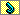 Workshops/Seminars
The OTL offers seminars, conferences, and workshops on various issues and themes related to teaching and learning each year.Teaching Resources and Consultations
The OTL provides consultations and teaching support for DU faculty members regarding general as well as specific teaching strategies, questions and issues. Teaching Online 
The OTL supports DU faculty members who want to explore online teaching by offering a 3-week online teaching workshop, instructional design support, and a more intensive grant program for creating online courses within undergraduate programs. DU CourseMediaCourseMedia is a digital collection of images, videos, and audio resources. You can use any of these to create “galleries,” which are basically like PowerPoint presentations. These galleries can also include text slides, online discussions, and self-exams. CourseMedia is currently being used by over 200 DU courses each quarter. Other things you can do with CourseMedia:Create high quality image, audio, and video presentations..Import videos from services like YouTube and Google Video.Use copyright-sensitive media in a fair use protected website.Create video or audio clips on-the-fly using an online media editor tool.Upload your own image collection into a gallery.Add voice narration to any gallery item using a standard computer microphone.Create discussion board activities on any gallery object.Assign course students to create their own personal research galleries.How to use itYou must first fill out a “course request form”Note: On this form, you can request a training session.ResourcesYou can find extensive and detailed instructions on the DU CourseMedia support page. Lecture Capture
DU uses TechSmith Relay to allow DU faculty to create sceencasts that are viewable online or on a mobile device. Contact Alex Karklins for more information. Adobe Connect
Adobe Connect is a tool for hosting live online meetings; virtual classes; on-demand presentations and courses; or group collaboration meetings. Alex Karklins to schedule a training session. Software Development Projects
The OTL has created customized software for specific instructional projects at DU. To discuss such projects, contact Joseph Labrecque. Mobile Development
For information and resources about developing technology applications for mobile delivery, contact Joseph Labrecque. ECTD (Electronic Capstone, Theses and Dissertations)
The OTL has created a customized database for electronic capstones, theses and dissertations at DU. For information, contact Alex Martinez. PortfolioThe University of Denver Portfolio Community (DUPC) is a fully developed web-based application that supports the academic community with a searchable database of electronic portfolios for students, faculty, staff, and alumni, community discussion, academic program assessment based on student work, and an assessment rubric library. The assessment tools enable students, instructors and advisors to measure student learning, and to use the results to effectively improve the curriculum. The portfolios and discussion forums provide a mechanism for unprecedented levels of sharing and communication within the DU community as well as with the world beyond the campus.The University of Denver Portfolio Community was created through a joint effort involving DU students, faculty members, and staff, and was funded in part by a generous grant from the Donald and Susan Sturm foundation. It is maintained by DU's Center for Teaching and Learning.Having trouble with your portfolio? Need some tutorials and user guides? OTL has multiple tutorials. Personal PortfoliosAny person with a DU ID number and passcode may develop an electronic portfolio. Simply log in and select 'Create Portfolio'. Items in the portfolio may be set as private or made available to the public, to the DU community, or to selected groups of individuals.Community PortfoliosDU students, staff, or faculty members may request a community portfolio under the 'Community' tab, and the request will be evaluated by the portfolio community liaison. Community portfolios are used by committees, student groups, and faculty groups as a web space for sharing information, discussion, and maintaining contact. Departments/units use community portfolios for dissemination of materials of importance to their members. Specific portfolio content may be made available to the public, the DU community, or selected groups of individuals. Guests may become community members at the discretion of the community manager.The Writing Program Community Portfolio holds a vast array of teaching files, syllabi, archived presentations and data, and much, much more! Portfolio: http://portfolio.du.edu/writing  Course PortfoliosAll DU instructors may view a list of students in their courses through DUPC, and have the option of setting up a course portfolio. The course instructor may choose to make content in the course portfolio available to only the students in the course, to select groups of individuals, or to the public. Discussion forums may be set up and guests may be added to the course portfolio at the discretion of the instructorOther Useful ContactsUTS Help Desk: 1-4700 Digital Production Services: 1-6501 Classroom Tech Support: 1-3595 Daniels College of Business tech support, contact Jenn Light, x12240. Other Campus ResourcesLibraryAnderson Academic Commons (AAC) is located in the heart of campus. In addition to housing DU’s collection of books, print journals, reference materials, archives, and multimedia materials, it is also home to the Writing Program offices, Writing Center, Math Center, Research Center, Office of Teaching and Learning, and University Technology Services.For their own research, faculty may make use of AAC’s extensive resources, which include the classic library catalog, Prospector (a regional union catalog), Interlibrary Loan, and hundreds of subscription databases. Faculty may check out books and other resources for up to one year at a time by using their ID card. It is easy to view your account and renew materials online.For their teaching, Faculty may request course reserves, schedule library instruction, and utilize or develop course-specific research guides.Pioneers CARE (formerly Students of Concern)Pioneers CARE allows faculty to get an immediate response from a student advisor about an important concern. This outreach program helps find solutions for students experiencing academic, social and crisis situations including mental health concerns. Members of the University community can submit a Pioneers CARE report for a student who might benefit from services. Once submitted, the system generates an electronic report that an advisor in DU Student Life acts upon almost immediately. When filling out the report, you will notice that a host of non-academic concerns are available. These concerns may relate to a physical confrontation between students or to drug/alcohol use. Further, you are given the option of indicating where the “offense” took place (e.g., Sturm Hall or Anderson Academic Commons). You do not have to fill out data that is not relevant to your concern. If you are just trying to make the student aware of potential academic problems, just focus on that information. 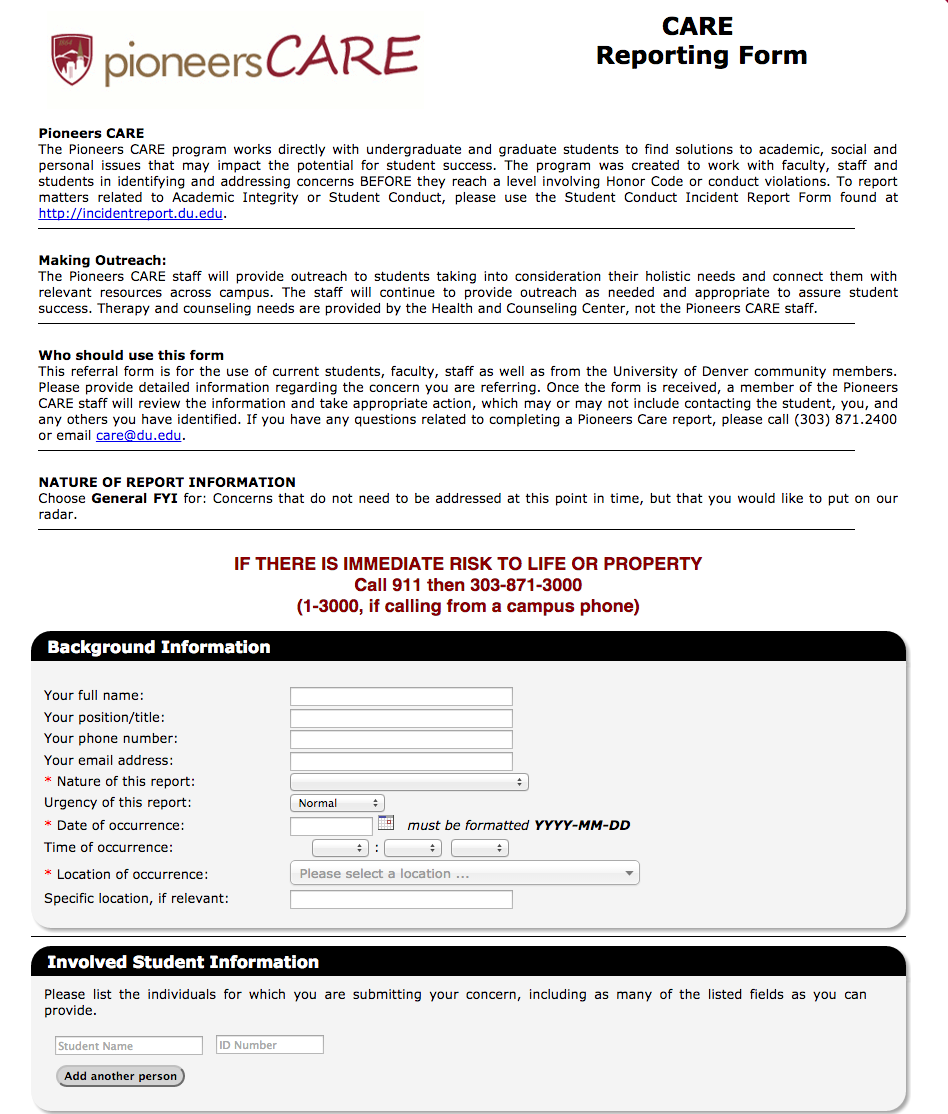 Academic AdvisingAdvising support exists on multiple levels, with multiple avenues for consultation, however, the primary source for student’s undergraduate academic career at DU is their Faculty Adviser, whether the student is a first-year, transfer, or continuing student. While advising resources abound, it is important for students to be an active participant in the advising process and take personal accountability for their academic experience. All information for student advising can be found on PioneerWeb. Here is a tutorial. The Registrar’s Office also has a useful and extensive FAQ section that covers most student needs. Additionally, the Academic Advising office, located in the Driscoll Underground, is staffed by full-time professionals with advanced degrees and offers assistance to students beyond basic degree planning and registration.First-Year StudentsA student’s First-Year Seminar (FSEM) instructor, or Faculty Mentor, serves as their primary adviser for their first year at DU. Even if a student is admitted with enough credits to have sophomore standing, they are considered a first-time, first-year student and will receive advising through their Faculty Mentor. The advising students receive from their Faculty Mentor is often supplemented by specific major advising through individual departments or, if they are business students, through the Daniels College of Business Office of Undergraduate Programs. Transfer and Continuing Students If a student has declared a Major and/or Minor, they receive advising from the Faculty Advisers in their Major or Minor departments. If a student has not declared a Major, Academic Advisers are available to assist them through registration and the selection of a Major (which they must declare after completing 75 credits). If the student is a business student, they should seek advising with the Daniels College of Business Office of Undergraduate Programs, located in Margery Reed Hall. All non-business students should see an Academic Adviser in the Academic Advising office, located in Driscoll Center South, in the Center for Academic and Career Development, below the Bookstore. Pre-Professional Advising If students are interested in pursuing Law or a Health Professions school after graduation, the Academic Advisors have a specific pre-professional adviser that can assist students in the Center for Academic and Career Development. Writing Program AdvisingAP/IB Student WRIT PlacementStudents with a score of 4 or 5 on the AP English Language exam receive credit for WRIT 1122. They must still complete WRIT 1633 or, if they are in the Honors Program, WRIT 1733. Non-honors students may substitute WRIT 1133, if they wish.Students with a score of 5 on the AP English Literature exam receive credit for WRIT 1122. They must still complete WRIT 1633 or, if they are in the Honors Program, WRIT 1733. Non-honors students may substitute WRIT 1133, if they wish.Students with a score of 3 on the AP English Language exam, or students with a score of 3 or 4 on the AP English Literature Exam are eligible to enroll in an Advanced Writing Seminar, first WRIT 1622, then WRIT 1633 or, if they are in the Honors Program, WRIT 1733. Students with a score of 5, 6, or 7 on an IB English exam receive credit for WRIT 1122. They must still complete WRIT 1633 or, if they are in the Honors Program, WRIT 1733. Non-honors students may substitute WRIT 1133, if they wish.Students with a score of 4 on an IB English exam are eligible to enroll in an Advanced Writing Seminar, first WRIT 1622, then WRIT 1633 or, if they are in the Honors Program, WRIT 1733. Transfer StudentsStudents who complete an appropriate writing course at an accredited institution may receive transfer credit for WRIT 1122 or WRIT 1133. The Writing Program may need to review the course to make sure that it’s equivalent.Students may apply for transfer credit through the Admission and Transfer Coordinator in the Office of the Registrar at DU. The Registrar's Admission and Transfer Coordinator will determine whether the course meets basic requirements to be accepted for credit at DU. If the course does, it will initially be entered as “elective” credit. The Registrar's Coordinator will next see if the course is part of the State of Colorado's guaranteed transfer program, gtPathways. The Colorado courses that transfer as WRIT 1122 can be found at: http://highered.colorado.gov/Academics/Transfers/gtPathways/Curriculum/co1.htmlCourses that will transfer as WRIT 1133 can be found at: http://highered.colorado.gov/Academics/Transfers/gtPathways/Curriculum/co2.htmlThe Registrar's Coordinator may be unable to determine if some courses are equivalent to DU courses. In those cases, it’s the student’s responsibility to provide detailed information to the Writing Program that will help us evaluate the course. In the case of uncertainty:Student should furnish the following information to the University Writing Program in an email with attachments to lauren.salvador@du.edu. a. Student name, Banner ID, and campus email address.b. Specific request (e.g. “Please consider course X taken at school Y as equivalent to WRIT 1122 (or 1133) at DU.”)c. The course number, title, catalog description, name of institution, and quarter/semester taken.d. A full description of the course, including the textbooks, the course goals and specific writing techniques/concepts/strategies/principles covered in the course, the specific course assignments, and a description of the instructor’s teaching practices (for example, reading multiple drafts, peer response, conferences, and so on). Many (or perhaps even all) of these elements may be in the course syllabus. Some will be clear from the textbooks. Some you may have to provide.e. Additionally, student may provide a portfolio of writing in the proposed course. This is optional, but showing a collection of work written for the class can strengthen the case.AppendixProgram TimelineCommittee Service Historical InitiativesLongitudinal Study of WritingA four-year longitudinal study of 10% of the class of 2010 began in spring 2007. In spring 2007, we began collecting data from a group of first year students at the University of Denver whose writing, writing experiences, and writing attitudes we would follow and interpret until graduation. Our goals were fairly open-ended: describe the amounts and kinds of writing and writing experiences of DU undergrads and interpret the effects and implications of what we learned. From all the students enrolled in WRIT 1133, the spring-quarter required writing course, we randomly selected 130 students whom we invited to participate in the study. About 95 of them came to an information meeting, and 81 of them enrolled. We then invited a second, randomly selected cohort of 38 students enrolled in first year seminars in fall 2008. In exchange for a $75 honorarium paid each quarter (increased to $95 in years 3 and 4), participants agreed to complete a quarterly questionnaire, upload writings, and be interviewed annually. About 75 students provided data for 7 or more quarters. In the end, however, 44 of the spring 2007 cohort completed the study, and 15 of the fall 2008 cohort have completed or will likely complete it.Error AnalysisIn the fall of 2007, we analyzed errors in a random sample of 215 papers from a corpus of 700 papers written by first-year students at the University of Denver, using a taxonomy mainly based on work by Andrea Lunsford and Robert Connors.  Papers came from a wide range of courses across the disciplines at DU; none came from writing or composition courses.  These 215 papers contained 330,803 words, in 17,606 sentences, an average of 18.79 words per sentence, an average paper length of 1538.6 words.  Ten trained raters, all professors in the DU writing program, analyzed and reported errors. One finding is that students made an average of 1.5 errors per 100 words.  This counters conventional lore that student writing is rife with error.Writing in the Majors ProjectIn the fall of 2007, the University Writing Program undertook the Writing in the Majors Project (WIMP) to gain a clearer understanding of writing practices and expectations across campus. Generally speaking, this project sought, in conjunction with faculty from various departments, to provide descriptions of (rather than to give suggestions regarding) writing by students within particular majors.  Toward this end, syllabi were gathered, sample student writing was reviewed, faculty and student surveys were administered, and faculty and students were interviewed. Undergraduate students from each major were also selected to gather research.  They were provided a small stipend in order to become a member of each research team, and they contributed to the data by interviewing classmates in their major.Out of the projects emerged a series of reports between 15-30 pages, a copy of which was delivered to the respective departments, and a copy of which is housed in the Writing Program.  Departments who agreed to collaborate in these projects included History, Economics, Philosophy, Music, Communications, Chemistry, Religious Studies, and Political Science.  Multimodal Writing InitiativeIn the summer of 2009, Doug Hesse, Jennifer Campbell, David Daniels, Alba Newmann Holmes, and Jennifer Novak, funded by a CTL grant, formed a committee to research the state of multimodality in the field and explore options for integrating multimodal components in WRIT classes.  The committee’s research and suggestions were presented in a report that can be found on the Writing Program Portfolio site along with additional documents related to the initiative.  Pilot multimodal sections of 1122 were offered in winter 2010. We conducted a pre- and post-survey to assess the pilot, and the survey results and analysis are also available on Portfolio. The committee determined that the program should continue to foster multimodal instruction and activities, but should not institute a program-wide multimodal requirement at this time. As an outgrowth of these efforts, Jennifer Campbell created the Multimodal Writing Resources wiki to host articles, technical resources, and assignment ideas for using multiple modes and media in WRIT courses.Electronic Portfolio ResearchFrom 2008 to 2011, a team of writing program faculty participated in Cohort V of the Inter/National Coalition for Electronic Portfolio Research. Team members learned more about the use of ePortfolios in composition and conducted several research projects to answer questions about how we can use our WRIT portfolios to foster student learning and professional development. We shared our findings with the faculty and with our coalition peers at regular cohort meetings. Our final report to the coalition, along with a number of documents and presentations related to the initiative, is available under the Electronic Portfolio Research tab on the Writing Program Portfolio site.Writing the Range ConferenceOn November 14th, 2014 the Writing Program was proud to host the Writing the Range Conference, a day of interaction about scholarship, pedagogy, and the profession with a special emphasis on issues concerning the front range writing community. Featured in this day-long symposium were keynote sessions with Jessica Enoch and Scott Wible from the University of Maryland, a research forum, and dynamic roundtable sessions that discussed such questions as: “What does it mean to write for the public good?” “What should be the nature of first-year writing and its relationship to larger curricula?” and “What roles can alternatives sites of writing and research play in college writing?”Program Mission, History, Responsibilities6-7Writing Center8First Year Writing8ASEM9FSEM9Program as Campus Resource9Program as Professional and Disciplinary Resource10Structure of the Writing ProgramLeadership and Support11Executive Director11Director of the Writing Center11Assistant Director of the Writing Center12Director of First Year Writing13Office Manager13Faculty on the Teaching Professor Series14Nature of the Position14Teaching Assistant Professor15Teaching Associate Professor16-17Teaching Professor18-19Selection Process20Professor Responsibilities and their Weight in Annual Review20-25The Annual Merit Review Process26-30The Reappointment and Promotion Processes30-40Adjunct Faculty40Resources40Standing CommitteesSteering Committee41Curriculum and Assessment41Teaching Support & Resources42Disciplinary Knowledge and Research42Campus & Community Outreach43DU Organizational StructureCentral Administration44Academic Units44Other Administrative Units46Faculty Senate46Ongoing InitiativesWRIT Large47Community Writing Centers47Writing Center Online Short Courses47WRIT Engagement Corps47Hybrid Video Development47Transfer of Transfer Project48Writing Center Projects48Workshops48Professional Support for FacultyProgram Travel Funds Guidelines 49-51Professional Development Funds52University Grants for Scholarship52University Grants for Teaching53University Grants for Public Good53-54Writing Program CoursesWRIT 112255-56WRIT 113357-58Features of WRIT 1122/113359-62WRIT 1622/163363Assessment in WRIT64Hybrid Sections65WRIT 2000: Theories of Writing67WRIT 2040: Memoirs & Personal Writing67WRIT 2050: Style and Rhetorical Grammar67WRIT 2702: Topics in Writing Theory68WRIT 2701: Topics in Applied Writing68WRIT 3500: Capstone: Writing Design and Circulation68Minor in Writing Practices69-70Other Teaching OpportunitiesFSEM71ASEM71-72Important Faculty InformationCalendar Deadlines73Book Orders74-76Syllabi77Office Hours78Computers78Tech Support78Connecting to the Internet78Additional Help78Laptop Return79Phone & Voicemail79Listserv (CharlesLamb) 79Copying & Printing79Faxing79Program Equipment80Office Supplies80Event Planning81Important Contacts81Student Concerns82Teaching and TechnologyClassroom Technology Support83University Technology Services83Office of Teaching and Learning83DU Course Media84Portfolio85Other Useful Contacts86Other Campus ResourcesLibrary87Pioneers CARE87-88Academic Advising89Writing Program Advising90-91AppendixWriting Program Timeline92-95Committee History96-98Historical Initiatives99-100DegreeTerminal Degree (PhD, MFA, DA, EdD, etc.)Master’s DegreeEducationCoursework or equivalent professional activities in Rhetoric & Composition or related fields.Substantial coursework or equivalent professional activities in Rhetoric & Composition or related fields.Teaching experiencea) At least 2 years of successful experience teaching writing/related in equivalent settinga) At least 3 years successful experience teaching writing/related in equivalent settingScholarly engagementEvidence of conference attendance / presentation; publication in related academic and public contexts; participation in research institutes or workshops or related civic initiatives.Evidence of conference attendance / presentation; publication in related academic  and public contexts; participation in research institutes or workshops or related civic initiatives.Degree and EducationAppropriate for appointment as a Teaching Assistant Professor MA/ PhD / MFA.Years of experience6 years of experience as an Assistant Teaching Professor or equivalent. These years can include years of equivalent teaching work elsewhere, as decided on a case by case basis at the time of initial appointment. In exceptional circumstances, faculty may request early review for promotion.Quality of teaching (60%)Excellent teaching shall be evaluated based on effective performance that spans at least 6 of the following criteria. Faculty eligible for promotion to this rank will choose 6 of these criteria upon which to be evaluated. Of the 6, at least one must be selected from Section A.SECTION A:Quality​​of course designQuality of response to student writingQuality of student evaluations of teachingTeaching awardsSECTION B:Quality of student outcomesQuality of interactions in the classroom and in other structured teaching settingsQuality of teaching statements, analyses, and reflectionsCourse development with programmatic implicationsDevelopment of teaching methods and materials used by othersEvidence of professional development related to teachingCo­curricular teaching of studentsQuality of service (30%)Aggregate, substantive programmatic service. By service, we mean efforts beyond teaching that contribute to creating a robust,collaborative culture of writing across and/or beyond campus. This service should include activities spanning 4 of the following types of work.Consistent and substantive efforts supporting the work of the University Writing CenterConsistent and substantive work on program standing committees and related ongoing events and effortsSubstantive work on occasional events or initiatives beyond those sponsored by standing committeesConsistent and substantive mentoring of colleagues and others, which might include activities such as serving as afaculty advisor for a student group or serving on honors theses committeesDevelopment of (or extensive revisions to) program curriculumResearch projects that advance the program missionConsistent and substantive work on university committees and initiativesCivic or community engagement efforts that advance the program mission​Professional service of quality to the field locally, regionally, or nationallyService awards or other types of external recognitionQuality of scholarly and other contributions (10%)Aggregate, substantive contributions must include at least two of the following kinds of scholarly activity.Participation in events that facilitate and further scholarly or creative engagement such as conferences, institutes, seminars, reading series, etc.Creation of events that facilitate and further scholarly or creative engagement such as conferences, institutes, seminars, reading series, etc.Presentation at conferences, institutes, seminars, etc.Publication and/or presentation to academic or general publics that advance, even indirectly, the program, the discipline, or the universityScholarly publication in rhetoric/writing/composition studiesScholarly publication in other areasCreative  publication/performanceAward or external recognition for scholarship and other contributionsDegreeTerminal Degree​required unless one has demonstrated truly exceptional achievements, usually marked by external recognition on a national, regional or local level.EducationCoursework or equivalent professional activities in Rhetoric & Composition or related fields.Years of experience10 years of combined experience as a Teaching Assistant Professor and Teaching Associate Professor or equivalent.  These years can include years of equivalent teaching work at DU or elsewhere (as determined  on a case by case basis at the time of appointment); at least 4 of those 10 years must be at the level of Teaching Associate Professor or equivalent.Quality of teaching (60%)Promotion to professor requires a consistent record of excellent performance as a teacher. Faculty eligible for promotion to this rank will be evaluated on all the criteria listed in Section A, as well as their choice of 3 from Section B and 2 from Section C.SECTION A:Quality of course designQuality of response to student writingQuality of student evaluations of teachingSECTION B:Quality of student outcomesQuality of interactions in the classroom and in other structured teaching settingsQuality of teaching statements, analyses, and reflectionsEvidence of professional development from external workshops or institutes related to teachingSECTION CCourse development with programmatic implicationsDevelopment of teaching methods and materials (that are then) used by others beyond the Writing ProgramCo­curricular teaching of students on and/or off­campusTeaching awardsQuality of service (30%)Consistent, ongoing, aggregate, substantive, effective programmatic service. By service, we mean efforts beyond teaching that contribute to creating a robust, collaborative culture of writing across and/or beyond campus. This service should include high quality performances  spanning 6 of the following types of work.Consistent and substantive efforts supporting the work of the University Writing CenterConsistent and substantive work on program standing committees and related ongoing events and effortsSubstantive work on events or initiatives beyond those hosted by standing committeesOngoing, structured mentoring of colleagues and others, which might include designing or substantially revising programs to facilitate mentoring activitiesDevelopment of  (or extensive revisions to) program curriculumResearch projects that advance the program missionSignificant work on university committees and initiativesCivic or community engagement efforts that advance the program missionProfessional service to the field, locally, regionally, or nationallyService awardsQuality of scholarly and other contributions (10%)Consistent, aggregate, substantive contributions that must include at least four of the following kinds of scholarly activity.Participation in events that facilitate and further scholarly or creative engagement such as conferences, institutes, seminars, reading series, etc.Creation of events that facilitate and further scholarly or creative engagement such as conferences, institutes, seminars, reading series, etc.Presentation at conferences, institutes, seminars, etc.Publication and/or presentation to academic or general publics that advance the program, the discipline, or the universityScholarly, peer­reviewed publication in rhetoric/ writing/composition studiesScholarly, peer­reviewed publication in other areasCreative  publication/performanceAwards for scholarship and other contributionsCategoryWhat the review committee is charged with looking for with regard to a particular categoryPotential artifacts to be used as documentation in the preview and promotion file Degree and educationAppropriate for appointment as a Teaching Assistant Professor MA/ PhD / MFA.n/aYears of experience6 years of experience as an Assistant Teaching Professor or equivalent. These years can include years of equivalent teaching work elsewhere, as decided on a case by case basis at the time of initial appointment. In exceptional circumstances, faculty may request early review for promotion. Annual review letters CVQuality of teaching (60%)Excellent teaching shall be evaluated based on effective performance that spans at least 6 of the following criteria. Faculty eligible for promotion to this rank will choose 6 of these criteria upon which to be evaluated. Of the 6, at least one must be selected from Section A.SECTION A:●  	Quality of course design●  	Quality of response to student writing●  	Quality of student evaluations of teaching●  	Teaching awardsSECTION B:●  	Quality of student outcomes●  	Quality of interactions in the classroom and in other structured teaching settings●  	Quality of teaching statements, analyses, and reflections●  	Course development with programmatic implications●  	Development of teaching methods and materials used by others●  	Evidence of professional development related to teaching●  	Co-curricular teaching of studentsAnnual teaching reflectionsSample materials produced for students (syllabi, assignment prompts, rubrics, websites, PowerPoints, videos, podcasts, etc.)Sample materials that show reflective teaching ( lesson plans, teaching notes/reflections, explanations of engagement with  scholarly pedagogy articles, etc.)Sample materials developed with or used by other faculty (syllabi, assignments, lesson plans, etc.)Videos or recordings of classroom teaching or meetings with studentsArtifacts that demonstrate “outcomes”: student papers with comments, student projects of other kindsStudent evaluations (official University evals and informal evals a candidate may design or conduct on his/her own)Teaching awardsLetters or other feedback from colleagues with whom the candidate collaborated or who observed the candidate’s teaching and/or other work with studentsLetters or other feedback from community partners involved in service-learning classes with the candidate Evidence of presenting on a teaching panel for other teachers, parents, or students on campusDocumentation of invited talks about your teachingDocumentation of attendance and/or participation at professional development workshops or other trainings (such as CCESL or off-campus workshops)Documentation of attendance or presentation at teaching-focused conferences (CCCC, NCTE, CLAS, etc.Publications related to teaching/pedagogy (on CV and/or copies of entire publication)Certificates from professional development workQuality ofservice (30%)Aggregate, substantive programmatic service. By service, we mean efforts beyond teaching that contribute to creating a robust, collaborative culture of writing across and/or beyond campus. This service should include activities spanning 4 of the following types of work.●  	Consistent and substantive efforts supporting the work of the University Writing Center Consistent and substantive work on program standing committees and related ongoing events and efforts●  	Substantive work on occasional events or initiatives beyond those sponsored by standing committees●  	Consistent and substantive mentoring of colleagues and others, which might include activities such as serving as a faculty advisor for a student group or serving on honors theses committees●  	Development of (or extensive revisions to) program curriculum ●  	Research projects that advance the program mission●  	Consistent and substantive work on university committees and initiatives●  	Civic or community engagement efforts that advance the program mission●  	 Professional service of quality to the field locally, regionally, or nationally●  	Service awards or other types of external recognition Sample workshop plans, instructional materials, handouts, evaluations from faculty or students, narrative descriptions of faculty interactions, Descriptions of Writing Center activities such as mentoring or teaching activities developed for consultants, narrative descriptions of contributions to ongoing Writing Center research or projects, narrative descriptions of consulting, narrative connections of consulting to larger programming, curricular, or pedagogical goals / initiativesArtifacts or narrative descriptions of committee work or initiative work including things such as programs, advertisements (in, for example DU Digest, flyers, slides made for electronic screens), photo or video (or textual?) records, etc.Description, documentation, and assessment of community engagement work, including things such as lists of clients using a community writing center site, materials prepared for workshops or presentations at community partner sites, photos of or programs from events organized with a community partner, letters from members of partner organization, documentation of grant applications applied for and received, narrative descriptions and self-reflections of community work, correspondence (?)Artifacts produced in conjunction with or on behalf of university committees such as memos, reports, programs or initiatives, letters of recognition or endorsement from colleagues on university committees or initiatives, correspondence (?)Research / assessment / documents produced on behalf of the Writing Program, i.e. assessment reports and recommendations; narrative description, including but not limited to changes implemented or partnerships formed, etc. as a result of the research / assessmentArtifacts related to service work to the field: copies of journals or articles / essays reviewed / edited and reviews; artifacts that document the nature of that work: editing guidelines, workflow charts (?), annual reports, reviews of one’s work; narrative descriptionsArtifacts indicating external recognition like copies of awards, clippings, announcements, flyers, etc (?)Quality of scholarly and other contri- butions (10%)Aggregate, substantive contributions must include at least two of the following kinds of scholarly activity.●  	Participation in events that facilitate and further scholarly or creative engagement such as conferences, institutes, seminars, reading series, etc.Creation of events that facilitate and further scholarly or creative engagement such as conferences, institutes, seminars, reading series, etc.●  	Presentation at conferences, institutes, seminars, etc.●  	Publication and/or presentation to academic or general publics that advance, even indirectly, the program, the discipline, or the university●  	Scholarly publication in rhetoric/writing/composition studies●  	Scholarly publication in other areas●  	Creative publication/performance●  	Award or external recognition for scholarship and other contributions Excerpted CV listing scholarly contributionsList of events participated in or created, along with supporting documents (flyers, etc.)List of all presentations at conferences, institutes, seminars, etc.List of publications (both in rhet/comp and other related fields)List of creative publications/performancesList of awards for scholarshipCopies of publicationsA discussion of any scholarly works in progressCopies of presentation slides/notesFlyers related to events created/participated in? (w info about the nature of participation)External articles/reviews that cite one’s scholarly workCategoryDescriptionWhat kinds of artifacts should we ask for?DegreeTerminal Degree required unless one has demonstrated truly exceptional achievements, usually marked by external recognition on a national, regional or local level.EducationCoursework or equivalent professional activities in Rhetoric & Composition or related fields.Years of experience10 years of combined experience as a Teaching Assistant Professor and Teaching Associate Professor or equivalent.  These years can include years of equivalent teaching work at DU or elsewhere (as determined  on a case by case basis at the time of appointment); at least 4 of those 10 years must be at the level of Teaching Associate Professor or equivalent.Quality of teaching (60%)Promotion to professor requires a consistent record of excellent performance as a teacher. Faculty eligible for promotion to this rank will be evaluated on all the criteria listed in Section A, as well as their choice of 3 from Section B and 2 from Section C.  SECTION A:●  	Quality of course design●  	Quality of response to student writing●  	Quality of student evaluations of teachingSECTION B:●  	Quality of student outcomes●  	Quality of interactions in the classroom and in other structured teaching settings●  	Quality of teaching statements, analyses, and reflections●  	Evidence of professional development from external workshops or institutes related to teaching SECTION C●  	Course development with programmatic implications●  	Development of teaching methods and materials (that are then) used by others beyond the Writing Program●  	Co-curricular teaching of students on and/or off-campus●  	Teaching awardsQuality of service (30%)Consistent, ongoing, aggregate, substantive, effective programmatic service. By service, we mean efforts beyond teaching that contribute to creating a robust, collaborative culture of writing across and/or beyond campus. This service should include high quality performances  spanning 6 of the following types of work.Consistent and substantive efforts supporting the work of the University Writing Center Consistent and substantive work on program standing committees and related ongoing events and effortsSubstantive work on events or initiatives beyond those hosted by standing committeesOngoing, structured mentoring of colleagues and others, which might include designing or substantially revising programs to facilitate mentoring activitiesDevelopment of  (or extensive revisions to) program curriculumResearch projects that advance the program missionSignificant work on university committees and initiativesCivic or community engagement efforts that advance the program missionProfessional service to the field, locally, regionally, or nationallyService awardsQuality of scholarly and other contributions (10%)Consistent, aggregate, substantive contributions that must include at least four of the following kinds of scholarly activity.Participation in events that facilitate and further scholarly or creative engagement such as conferences, institutes, seminars, reading series, etc.Creation of events that facilitate and further scholarly or creative engagement such as conferences, institutes, seminars, reading series, etc.Presentation at conferences, institutes, seminars, etc.Publication and/or presentation to academic or general publics that advance the program, the discipline, or the universityScholarly, peer-reviewed publication in rhetoric/ writing/composition studiesScholarly, peer-reviewed publication in other areasCreative publication/performanceAwards for scholarship and other contributionsRequirements for the Minor20 Credits, Distributed as FollowsRequirements for the Minor20 Credits, Distributed as FollowsIntroduction (4 credits)  Introduction (4 credits)  Introduction (4 credits)  WRIT 2000             Introduction to Theories of Writing             4 Theory, History, Research in Writing (minimum  4)                                                                  Theory, History, Research in Writing (minimum  4)                                                                  Theory, History, Research in Writing (minimum  4)                                                                  ANTH 2020 Artifacts, Texts, Meaning 4 ANTH 3060 Cultural Narratives 4 COMN 2150 Rhetorical/Critical Communication 4 COMN 2300 Fundamentals of Argumentation 4 COMN 2400 Landmarks in Rhetorical Theory 4 EDPX 2200 Cultures in Emergent Digital Practices 4 MFJS 2100 Culture, Media and Power 4 ENGL 2815 Rhetorical Principles 4 ENGL 3815 Studies in Rhetoric 4 ENGL 3817 History of Rhetoric 4 ENGL 3818 Composition Theory 4 WRIT 2500 Topics in Writing Theory and Research 4 Applied Writing (minimum 8 credits, from list)   Applied Writing (minimum 8 credits, from list)   Applied Writing (minimum 8 credits, from list)   BUS 3500 Business Communications I 4 ENGL 1000 Introduction to Creative Writing 4 ENGL 2001/2002/2012 Creative Writing - Poetry 4 ENGL 2010/2011/2012 Creative Writing - Fiction 4 ENGL 2021 Business Technical Writing 4 ENGL 2040 Intro to Publishing 4 ENGL 3015 Advanced Creative Writing: Non-fiction  4 ENGL 3021 Professional Writing 4 MFJS 2140 Newswriting & Reporting 4 THEA 3711 Playwriting 4 WRIT 2040 Memoir and Personal Writing2-4 WRIT 2050 Rhetorical Grammar2-4 WRIT 2600 Topics in Applied Writing 4Capstone (4 credits)  Capstone (4 credits)  Capstone (4 credits)  WRIT 3500*  Writing Design and Circulation 42005Writing Program foundedJuly 1, 2006Doug Hesse hired as founding Director of the Writing ProgramDateDoug hires Eliana Schonberg as founding Director of the Writing Center, Amy Kho as Office Manager, and 19 lecturers.*Nov. 2-3, 2006Writing Center Grand Opening. Program hosts Neal Lerner, MIT, to speak on “Science Labs, Writing Labs: Provocative Parallels”Mar. 2, 2007Writing Program hosts Michael Bérubé, Penn State, for “Writing as a Public Intellectual” talk.April 12, 2007Writing Program hosts Victor Villanueva, Washington State, to speak on “Rhetorics of the New Racism”May 10-11, 2007Anne Wysocki and Dennis Lynch, Michigan Tech, give talk on “The Dismissed: on the pasts and potential futures of emotion and the visual in writing studies”Sep. 20, 2007Writing Program hosts Open Mic NightSep. 27, 2007Writing Program brings to campus Cheryl Glenn, Penn State University, to discuss “Feminist Engagements with Rhetoric: The Possibilities”Oct. 18, 2007Paul Kei Matsuda, Arizona State University, gives talk “Multilingual Writers in the University: Some Strategies for Teachers”Jan. 24, 2008Writing Program hosts Michael Palmquist, Colorado State University, to present “reload|reset|reboot: Rethinking the Role of Computers in Writing Instruction”Apr. 8, 2008Researchers as Writers | Writers as Researchers lecture series.Apr. 16, 2008Researchers as Writers | Writers as Researchers lecture series.Apr. 24, 2008Rosa Eberly, Penn State University, speaks on , "Quantum Parliaments: Rhetoric, Disciplinarity, and Sustainable Publics"Apr. 29, 2008Researchers as Writers | Writers as Researchers lecture series.May 1, 2008Researchers as Writers | Writers as Researchers lecture series.May 5, 2008Researchers as Writers | Writers as Researchers lecture series.May 5, 2008Writing Program hosts Phillip Pardi, Bard College, for Poetry Reading from his Brittingham Prize-winning collection, Meditations on Rising and FallingMay 12, 2008Open Mic Night at the Botanic Gardens. Theme: Urban Nature”May 14, 2008Researchers as Writers | Writers as Researchers lecture series.Oct. 31, 2008How do College Students Develop and Transfer Writing Abilities? A Campus-Wide SymposiumApr. 22, 2009Conversations in the Disciplines: Approaches to Research. Research Panel 1 with Dr. Tom Knecht, Dr. Ingrid Tague, and Dr. Joan Winn.Apr. 22, 2009Power in the Blood: Book Signing. Dr. Linda Tate, Writing Program Lecturer read from her recently published book and then signed copies afterwards.Apr. 27, 2009Conversations in the Disciplines: Approaches to Research. Research Panel 2 with Dr. Ann Dobyns, Dr. Robert Dores, and Dr. Christina Kreps.May 6, 2009Rhetoric, Pedagogy, and Civic Responsibility, reception and lecture by Prof. Gerard Hauser, University of Colorado at BoulderMay 19, 2009“Composition Saves the World” and “Spinoza, Burgh, and Jewish Rhetoric.  Patricia Bizzell, Holy Cross University.  Visit co-sponsored with Judaic Studies.2010Writing Program receives additional lecturer lineFeb. 23, 2010Writing Program Faculty Lecture Series: “Striking a Chord and a Nerve: The Rhetoric of Reproductive Rights and Motherhood in and around  the Work of Ani DiFranco.”Oct. 20, 2010National Day on Writing.  PostSecret Table, Breakfast Celebrating DU First-Year Writers, Writing Center Variety Hour, DU Writers Read.2011Writing Program receives 3 additional lecturer linesApril 2011Conversations in the Disciplines2012Writing Program receives 2 additional lecturer lines2012Writing Program receives the Community-Engaged Department of the Year Award from the Center for Community  Engagement and Service Learning (CCESL).Feb. 2012Joe Harris visits campus to speak about “Using Student Writing”Apr. 11, 2012Conversations in the Disciplines. Speakers: Michael Kinyon, Mathematics; Christina Foust, Communication Studies; William Philpott, History.Spring 20121st Edition of WRIT Large is launchedOct. 3, 2012Debate FestOct. 9, 2012Quick Lunch Lecture Workshop: “Responding to Writing While Saving Some Weekend.”Oct. 12, 2012Kathleen Blake Yancey Lecture: “The View from a Rear View Mirror.”Oct. 17, 2012Quick Lunch Lecture Workshop: “Getting Students Beyond Quotation and Summary.” Oct. 18, 2012National Day on Writing. Featuring a Twitter Story Contest and Writing on Stage event.Oct. 19, 2012Quick Lunch Lecture Workshop: “Responding to Writing While Saving Some Weekend.”Oct. 23, 2012Quick Lunch Lecture Workshop: “What Students Like Best.”Oct. 30, 2012Quick Lunch Lecture Workshop: “Getting Students Beyond Quotation and Summary.”Oct. 31, 2012Quick Lunch Lecture Workshop: “Multimodal Writing Assignments.”Nov. 2, 2012Quick Lunch Lecture Workshop: “What Students Like Best.”Nov. 8, 2012Quick Lunch Lecture Workshop: “Multimodal Writing Assignments.”2013Liz Drogin wins the Service Learning Faculty Member of the year award from CCSEL.Jan. 30, 2013WRIT Large (2nd Ed.) Launch and Reading.Apr. 16-17, 2013Conversations in the Disciplines featuring: Lindsay Feitz, Gender and Women’s Studies; Anen DePrince, Psychology; Peter Hanson, Political Science; Kristin Taavola, Music. Robert Dores, Biological Sciences; Juli Parrish, Writing; Ophir Sefiha, Sociology and Criminology.May 9, 2013Writing Program hosts 1st annual COMPosiumOct. 15, 2013Writing Program faculty invite students for afternoon snack and information in “Food For Thought…About First Year Writing.”Oct. 24, 2013Writing Out of Bounds: A Community Writing Center Celebration featuring readings by writers from DU and community writing centers.Oct. 25, 2013A Conversation with Hampton Sides. Reading and conversation with journalist and writer.Oct. 29, 2013Early Works: A Celebration of FSEM Writing event.Feb. 11, 2014Writing Program hosts 1st annual “Writing in Public” event, with speakers Dylan Scholinski, Rachel Kleinfeld, and Peter Banda.Feb. 19, 20143rd Edition of WRIT Large is launchedApr. 22-23, 2014Conversations in the Disciplines featuring Dr. Anna Sher, Dr. Eleanor McNees, Dr. Sandy Lee Dixon.May 15, 2014Writing Program hosts 2nd annual COMPosiumOct. 9, 2014Writing Program brings author Ted Conover to campus for talkOct. 14, 2014Writing Program hosts advising event: Food For Thought to help students make the most of First year Writing classes.Oct. 16, 2014Faculty Workshop: Qualitative Research and Writing. the Writing program hosted Dr. Jared Del Rosso (Department of Sociology & Criminology), Dr. Christina Kreps (Department of Anthropology) and Dr. Kate Willink (Department of Communications) to discuss qualitative research methods and writing practices across the disciplines.Nov. 5, 2014FSEM Composium: The Early Works. A celebration of first-year student writing and research.Nov. 6, 2014Faculty Workshop: Quantitative Research and Writing. the Writing Program hosted Dr. Becky Powell (Department of Geography) and Dr. Michelle Knowles (Department of Chemistry) to discuss quantitative research methods and how they applied to writing in the university (which included discussions of assignment types, similarities and differences amongst the disciplines, and how our course goals could help students transfer their writing knowledge/abilities from our classes to advanced classes in the quantitative fields).Nov. 14, 2014Writing the Range conference.Jan. 6, 2015Lauren Salvador begins as Office Manager.Feb. 10, 20152nd annual Writing in Public event, with speakers Dylan Scholinski, Sarah Plummer Taylor, and Kim Manajek.Spring 20154th Edition of WRIT Large is launched2015Heather Martin wins the Service Learning Faculty Member of the year award from CCSELJul. 1, 2015Eliana Schonberg leaves DU for a position at Duke. Juli Parrish takes over as Interim Director of Writing Center. Sarah Hart Micke begins as Assistant Director of Writing CenterYearSteering2 year terms, rotating so that 2 new people come in each year. Bold = new term starting.OutreachOutreachProfessional DevelopmentWRITWRIT2006-07Mindy Williams, David Daniels, Kamila Kinyon, Geoffrey Bateman, Heather Martin, Doug Hesse – ex-officioMindy Williams, David Daniels, Kamila Kinyon, Geoffrey Bateman, Heather Martin, Doug Hesse – ex-officioBlake Sanz, Jeff Ludwig, Linda, Carol Samson, Doug Hesse-ex officioJennifer Campbell, Richard Colby, Rebekah Shultz Colby, Jennifer Campbell, Richard Colby, Rebekah Shultz Colby, 2007-08Outreach:WAC: Richard Colby, Alba Newmann, Jennifer Novak, Geoff Stacks, Kelli Custer, Doug Hesse (ex officio)Outreach:WAC: Richard Colby, Alba Newmann, Jennifer Novak, Geoff Stacks, Kelli Custer, Doug Hesse (ex officio)First-Year Writing:Jennifer Campbell, Richard Colby, Rebekah Shultz Colby, Research and Assessment:Jennifer Campbell, Richard Colby, Kelli Custer, Rebekah Shultz Colby, First-Year Writing:Jennifer Campbell, Richard Colby, Rebekah Shultz Colby, Research and Assessment:Jennifer Campbell, Richard Colby, Kelli Custer, Rebekah Shultz Colby, 2008-09Geoffrey Bateman, Richard Colby, Alba Newmann, Jennifer Novak, Doug Hesse, Eliana Schonberg (ex officio)Jennifer Campbell (chair?), Jeff Ludwig, Matt Hill?, Casey Rountree?Jennifer Campbell (chair?), Jeff Ludwig, Matt Hill?, Casey Rountree?2009-10Richard Colby, Kelli Custer, Alba Newmann Holmes, John Tiedemann, Doug Hesse, Eliana Schonberg (ex officio)Jennifer Campbell (chair), Richard Colby, Kelli Custer, Kamila Kinyon, Jeff Ludwig, Casey Rountree, Geoff StacksJennifer Campbell (chair), Richard Colby, Kelli Custer, Kamila Kinyon, Jeff Ludwig, Casey Rountree, Geoff Stacks2010-11Kelli Custer, David Daniels, Heather Martin, John Tiedemann, Eliana Schonberg (ex oficio), Doug HesseMatt Hill (chair), Geoffrey Bateman, Kelli Custer, Megan Kelly, Carol Samson,Matt Hill (chair), Geoffrey Bateman, Kelli Custer, Megan Kelly, Carol Samson,Blake Sanz (chair), Juli Parrish, Brad Benz, David Daniels, Alba Newmann Holmes, Heather Martin, Geoff Stacks, Mindy WilliamsRichard Colby (chair), Jennifer Campbell, Kamila Kinyon, Rebekah Shultz Colby, April Chapman-Ludwig, Casey RountreeRichard Colby (chair), Jennifer Campbell, Kamila Kinyon, Rebekah Shultz Colby, April Chapman-Ludwig, Casey Rountree2011-12David Daniels, Heather Martin, Juli Parrish, Mindy Williams, Eliana Schonberg (ex oficio), Doug HesseMindy Williams, Heather Martin, Geoffrey Bateman, Eliana Schonberg, Eric Leake, Alba Newmann Holmes, Megan KellyMindy Williams, Heather Martin, Geoffrey Bateman, Eliana Schonberg, Eric Leake, Alba Newmann Holmes, Megan KellyKelli Custer (chair), Richard Colby, Jennifer Campbell, Liz Drogin, Geoff Stacks,  John TiedemannRebekah Shultz Colby, Kara Taczak, Casey Rountree, Kamila Kinyon, Matt Hill, Juli Parrish, Brad Benz, April Chapman-LudwigRebekah Shultz Colby, Kara Taczak, Casey Rountree, Kamila Kinyon, Matt Hill, Juli Parrish, Brad Benz, April Chapman-Ludwig2012-13 Matt Hill, Rebekah Shultz Colby, Juli Parrish, Mindy Williams, Eliana Schonberg (ex oficio), Doug HesseCampus & Community Outreach Matt Hill, Eric Leake, Geoff Stacks, Melissa Tedrowe, LP PicardStudent Pubs Eliana Schonberg, David Daniels, Heather Martin, Carol Samson, Cydney AlexisDisciplinary KnowledgeKamila Kinyon, Lance Massey, John Tiedemann, Mindy WilliamsCurriculum & AssessmentJennifer Campbell, Rebekah Shultz Colby, Richard Colby, Angie SowaTeaching Support & ResourcesAmber Engelson, Juli Parrish, Casey Rountree, Kara Taczak2013-14Matt Hill, Blake Sanz, Rebekah Shultz Colby, Kara Taczak, Eliana Schonberg (ex oficio), Doug HesseOutreachTedrow, Lauren Picard, Carol Samson, David Daniels, Geoff Stacks, Megan Kelly, John Tiedemann, Eliana SchonbergOutreachTedrow, Lauren Picard, Carol Samson, David Daniels, Geoff Stacks, Megan Kelly, John Tiedemann, Eliana SchonbergJuli Parrish, Allan Borst, Matt Hill, Lance MasseyAngie Sowa, Jennifer Campbell, Casey Rountree, April Chapman-Ludwig, Rebekah Shultz ColbyBlake Sanz, Sarah Hart Micke, Kamila Kinyon, Amber Engelson2014-15Sarah Hart Micke, Juli Parrish, Blake Sanz, Kara Taczak, Eliana Schonberg (ex oficio), Doug HesseLauren Picard, Carol Samson, David Daniels, Geoff Stacks, Megan Kelly,Lauren Picard, Carol Samson, David Daniels, Geoff Stacks, Megan Kelly,Juli Parrish, Angie Sowa, Allan Borst, Matt HillApril Chapman-Ludwig, Jennifer Campbell, Richard Colby, Rebekah Shultz Colby, Kara TaczakRob Gilmor, Amber Engelson, Sarah Hart Micke, Kamila Kinyon2015-16Allan Borst, Rob Gilmor, Sarah Hart Micke, Heather Martin, Juli Parrish (ex oficio), Doug Hesse?????